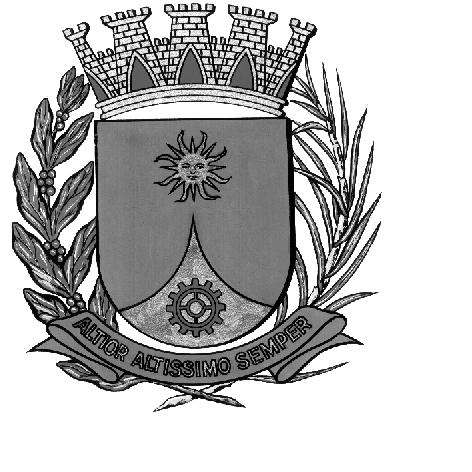 CÂMARA MUNICIPAL DE ARARAQUARAAUTÓGRAFO NÚMERO 232/16PROJETO DE LEI NÚMERO 250/16Dispõe sobre abertura de Crédito Adicional Suplementar no DAAE - Departamento Autônomo de Água e Esgoto e dá outras providências.Art. 1º Fica autorizado o Departamento Autônomo de Água e Esgoto a abrir um Crédito Adicional Suplementar, até o limite de R$ 584.000,00 (quinhentos e oitenta e quatro mil reais), conforme abaixo especificado:Art. 2º O Crédito Adicional Suplementar autorizado no artigo anterior será coberto com recursos provenientes de anulação parcial de dotação orçamentária vigente no valor de R$ 584.000,00 (quinhentos e oitenta e quatro mil reais), conforme abaixo especificado:Art. 3º Fica incluso o presente crédito adicional suplementar nas Leis nº 8.075 de 22 de novembro de 2013 (Plano Plurianual), Lei nº 8.485 de 25 de julho de 2015 (Diretrizes Orçamentárias) e Lei nº 8.594 de 26 de novembro de 2015 (Lei Orçamentária).Art. 4º Esta Lei entrará em vigor na data de sua publicação, revogadas as disposições em contrário.CÂMARA MUNICIPAL DE ARARAQUARA, aos 07 (sete) dias do mês de dezembro do ano de 2016 (dois mil e dezesseis).ELIAS CHEDIEKPresidentedlom03DEPARTAMENTO AUTÔNOMO DE ÁGUA E ESGOTODEPARTAMENTO AUTÔNOMO DE ÁGUA E ESGOTODEPARTAMENTO AUTÔNOMO DE ÁGUA E ESGOTODEPARTAMENTO AUTÔNOMO DE ÁGUA E ESGOTODEPARTAMENTO AUTÔNOMO DE ÁGUA E ESGOTO03.02COORD. EXECUTIVA DE ADMINISTRAÇÃO E FINANÇASCOORD. EXECUTIVA DE ADMINISTRAÇÃO E FINANÇASCOORD. EXECUTIVA DE ADMINISTRAÇÃO E FINANÇASCOORD. EXECUTIVA DE ADMINISTRAÇÃO E FINANÇASCOORD. EXECUTIVA DE ADMINISTRAÇÃO E FINANÇAS03.02.04GERÊNCIA DE RECURSOS HUMANOSGERÊNCIA DE RECURSOS HUMANOSGERÊNCIA DE RECURSOS HUMANOSGERÊNCIA DE RECURSOS HUMANOSGERÊNCIA DE RECURSOS HUMANOSCATEGORIA ECONÔMICACATEGORIA ECONÔMICACATEGORIA ECONÔMICACATEGORIA ECONÔMICACATEGORIA ECONÔMICACATEGORIA ECONÔMICA3.1.90.113.1.90.11Vencimentos e Vantagens Fixas - Pessoal CivilVencimentos e Vantagens Fixas - Pessoal CivilR$30.000,00FUNCIONAL PROGRAMÁTICAFUNCIONAL PROGRAMÁTICAFUNCIONAL PROGRAMÁTICAFUNCIONAL PROGRAMÁTICAFUNCIONAL PROGRAMÁTICAFUNCIONAL PROGRAMÁTICA17.122.0107.2.31817.122.0107.2.31817.122.0107.2.318Gestão de PessoasR$30.000,0003DEPARTAMENTO AUTÔNOMO DE ÁGUA E ESGOTODEPARTAMENTO AUTÔNOMO DE ÁGUA E ESGOTODEPARTAMENTO AUTÔNOMO DE ÁGUA E ESGOTODEPARTAMENTO AUTÔNOMO DE ÁGUA E ESGOTODEPARTAMENTO AUTÔNOMO DE ÁGUA E ESGOTO03.02COORD. EXECUTIVA DE ADMINISTRAÇÃO E FINANÇASCOORD. EXECUTIVA DE ADMINISTRAÇÃO E FINANÇASCOORD. EXECUTIVA DE ADMINISTRAÇÃO E FINANÇASCOORD. EXECUTIVA DE ADMINISTRAÇÃO E FINANÇASCOORD. EXECUTIVA DE ADMINISTRAÇÃO E FINANÇAS03.02.04GERÊNCIA DE RECURSOS HUMANOSGERÊNCIA DE RECURSOS HUMANOSGERÊNCIA DE RECURSOS HUMANOSGERÊNCIA DE RECURSOS HUMANOSGERÊNCIA DE RECURSOS HUMANOSCATEGORIA ECONÔMICACATEGORIA ECONÔMICACATEGORIA ECONÔMICACATEGORIA ECONÔMICACATEGORIA ECONÔMICACATEGORIA ECONÔMICA3.1.90.163.1.90.16Outras Despesas Variáveis - Pessoal CivilOutras Despesas Variáveis - Pessoal CivilR$4.000,00FUNCIONAL PROGRAMÁTICAFUNCIONAL PROGRAMÁTICAFUNCIONAL PROGRAMÁTICAFUNCIONAL PROGRAMÁTICAFUNCIONAL PROGRAMÁTICAFUNCIONAL PROGRAMÁTICA17.122.0107.2.31817.122.0107.2.31817.122.0107.2.318Gestão de PessoasR$4.000,0003DEPARTAMENTO AUTÔNOMO DE ÁGUA E ESGOTODEPARTAMENTO AUTÔNOMO DE ÁGUA E ESGOTODEPARTAMENTO AUTÔNOMO DE ÁGUA E ESGOTODEPARTAMENTO AUTÔNOMO DE ÁGUA E ESGOTODEPARTAMENTO AUTÔNOMO DE ÁGUA E ESGOTO03.02COORD. EXECUTIVA DE ADMINISTRAÇÃO E FINANÇASCOORD. EXECUTIVA DE ADMINISTRAÇÃO E FINANÇASCOORD. EXECUTIVA DE ADMINISTRAÇÃO E FINANÇASCOORD. EXECUTIVA DE ADMINISTRAÇÃO E FINANÇASCOORD. EXECUTIVA DE ADMINISTRAÇÃO E FINANÇAS03.02.04GERÊNCIA DE RECURSOS HUMANOSGERÊNCIA DE RECURSOS HUMANOSGERÊNCIA DE RECURSOS HUMANOSGERÊNCIA DE RECURSOS HUMANOSGERÊNCIA DE RECURSOS HUMANOSCATEGORIA ECONÔMICACATEGORIA ECONÔMICACATEGORIA ECONÔMICACATEGORIA ECONÔMICACATEGORIA ECONÔMICACATEGORIA ECONÔMICA3.1.90.943.1.90.94Indenizações e Restituições TrabalhistasIndenizações e Restituições TrabalhistasR$48.000,00FUNCIONAL PROGRAMÁTICAFUNCIONAL PROGRAMÁTICAFUNCIONAL PROGRAMÁTICAFUNCIONAL PROGRAMÁTICAFUNCIONAL PROGRAMÁTICAFUNCIONAL PROGRAMÁTICA17.122.0107.2.31817.122.0107.2.31817.122.0107.2.318Gestão de PessoasR$48.000,0003DEPARTAMENTO AUTÔNOMO DE ÁGUA E ESGOTODEPARTAMENTO AUTÔNOMO DE ÁGUA E ESGOTODEPARTAMENTO AUTÔNOMO DE ÁGUA E ESGOTODEPARTAMENTO AUTÔNOMO DE ÁGUA E ESGOTODEPARTAMENTO AUTÔNOMO DE ÁGUA E ESGOTO03.02COORD. EXECUTIVA DE ADMINISTRAÇÃO E FINANÇASCOORD. EXECUTIVA DE ADMINISTRAÇÃO E FINANÇASCOORD. EXECUTIVA DE ADMINISTRAÇÃO E FINANÇASCOORD. EXECUTIVA DE ADMINISTRAÇÃO E FINANÇASCOORD. EXECUTIVA DE ADMINISTRAÇÃO E FINANÇAS03.02.05GERÊNCIA COMERCIALGERÊNCIA COMERCIALGERÊNCIA COMERCIALGERÊNCIA COMERCIALGERÊNCIA COMERCIALCATEGORIA ECONÔMICACATEGORIA ECONÔMICACATEGORIA ECONÔMICACATEGORIA ECONÔMICACATEGORIA ECONÔMICACATEGORIA ECONÔMICA3.1.90.113.1.90.11Vencimentos e Vantagens Fixas - Pessoal CivilVencimentos e Vantagens Fixas - Pessoal CivilR$5.000,00FUNCIONAL PROGRAMÁTICAFUNCIONAL PROGRAMÁTICAFUNCIONAL PROGRAMÁTICAFUNCIONAL PROGRAMÁTICAFUNCIONAL PROGRAMÁTICAFUNCIONAL PROGRAMÁTICA17.122.0107.2.31917.122.0107.2.31917.122.0107.2.319Atividades ComerciaisR$5.000,0003DEPARTAMENTO AUTÔNOMO DE ÁGUA E ESGOTODEPARTAMENTO AUTÔNOMO DE ÁGUA E ESGOTODEPARTAMENTO AUTÔNOMO DE ÁGUA E ESGOTODEPARTAMENTO AUTÔNOMO DE ÁGUA E ESGOTODEPARTAMENTO AUTÔNOMO DE ÁGUA E ESGOTO03.02COORD. EXECUTIVA DE ADMINISTRAÇÃO E FINANÇASCOORD. EXECUTIVA DE ADMINISTRAÇÃO E FINANÇASCOORD. EXECUTIVA DE ADMINISTRAÇÃO E FINANÇASCOORD. EXECUTIVA DE ADMINISTRAÇÃO E FINANÇASCOORD. EXECUTIVA DE ADMINISTRAÇÃO E FINANÇAS03.02.07CONTROLADORIACONTROLADORIACONTROLADORIACONTROLADORIACONTROLADORIACATEGORIA ECONÔMICACATEGORIA ECONÔMICACATEGORIA ECONÔMICACATEGORIA ECONÔMICACATEGORIA ECONÔMICACATEGORIA ECONÔMICA3.1.90.113.1.90.11Vencimentos e Vantagens Fixas - Pessoal CivilVencimentos e Vantagens Fixas - Pessoal CivilR$3.000,00FUNCIONAL PROGRAMÁTICAFUNCIONAL PROGRAMÁTICAFUNCIONAL PROGRAMÁTICAFUNCIONAL PROGRAMÁTICAFUNCIONAL PROGRAMÁTICAFUNCIONAL PROGRAMÁTICA17.124.0107.2.32217.124.0107.2.32217.124.0107.2.322Atividades de ControladoriaR$3.000,0003DEPARTAMENTO AUTÔNOMO DE ÁGUA E ESGOTODEPARTAMENTO AUTÔNOMO DE ÁGUA E ESGOTODEPARTAMENTO AUTÔNOMO DE ÁGUA E ESGOTODEPARTAMENTO AUTÔNOMO DE ÁGUA E ESGOTODEPARTAMENTO AUTÔNOMO DE ÁGUA E ESGOTO03.02COORD. EXECUTIVA DE ADMINISTRAÇÃO E FINANÇASCOORD. EXECUTIVA DE ADMINISTRAÇÃO E FINANÇASCOORD. EXECUTIVA DE ADMINISTRAÇÃO E FINANÇASCOORD. EXECUTIVA DE ADMINISTRAÇÃO E FINANÇASCOORD. EXECUTIVA DE ADMINISTRAÇÃO E FINANÇAS03.02.07CONTROLADORIACONTROLADORIACONTROLADORIACONTROLADORIACONTROLADORIACATEGORIA ECONÔMICACATEGORIA ECONÔMICACATEGORIA ECONÔMICACATEGORIA ECONÔMICACATEGORIA ECONÔMICACATEGORIA ECONÔMICA3.1.90.133.1.90.13Obrigações PatronaisObrigações PatronaisR$2.000,00FUNCIONAL PROGRAMÁTICAFUNCIONAL PROGRAMÁTICAFUNCIONAL PROGRAMÁTICAFUNCIONAL PROGRAMÁTICAFUNCIONAL PROGRAMÁTICAFUNCIONAL PROGRAMÁTICA17.124.0107.2.32217.124.0107.2.32217.124.0107.2.322Atividades de ControladoriaR$2.000,0003DEPARTAMENTO AUTÔNOMO DE ÁGUA E ESGOTODEPARTAMENTO AUTÔNOMO DE ÁGUA E ESGOTODEPARTAMENTO AUTÔNOMO DE ÁGUA E ESGOTODEPARTAMENTO AUTÔNOMO DE ÁGUA E ESGOTODEPARTAMENTO AUTÔNOMO DE ÁGUA E ESGOTO03.03COORDENADORIA EXECUTIVA DE OPERAÇÕESCOORDENADORIA EXECUTIVA DE OPERAÇÕESCOORDENADORIA EXECUTIVA DE OPERAÇÕESCOORDENADORIA EXECUTIVA DE OPERAÇÕESCOORDENADORIA EXECUTIVA DE OPERAÇÕES03.03.01GERÊNCIA DE TRATAMENTO DE ÁGUAGERÊNCIA DE TRATAMENTO DE ÁGUAGERÊNCIA DE TRATAMENTO DE ÁGUAGERÊNCIA DE TRATAMENTO DE ÁGUAGERÊNCIA DE TRATAMENTO DE ÁGUACATEGORIA ECONÔMICACATEGORIA ECONÔMICACATEGORIA ECONÔMICACATEGORIA ECONÔMICACATEGORIA ECONÔMICACATEGORIA ECONÔMICA3.1.90.113.1.90.11Vencimentos e Vantagens Fixas - Pessoal CivilVencimentos e Vantagens Fixas - Pessoal CivilR$44.000,00FUNCIONAL PROGRAMÁTICAFUNCIONAL PROGRAMÁTICAFUNCIONAL PROGRAMÁTICAFUNCIONAL PROGRAMÁTICAFUNCIONAL PROGRAMÁTICAFUNCIONAL PROGRAMÁTICA17.512.0108.2.33617.512.0108.2.33617.512.0108.2.336Operar o Tratamento de ÁguaR$44.000,0003DEPARTAMENTO AUTÔNOMO DE ÁGUA E ESGOTODEPARTAMENTO AUTÔNOMO DE ÁGUA E ESGOTODEPARTAMENTO AUTÔNOMO DE ÁGUA E ESGOTODEPARTAMENTO AUTÔNOMO DE ÁGUA E ESGOTODEPARTAMENTO AUTÔNOMO DE ÁGUA E ESGOTO03.03COORDENADORIA EXECUTIVA DE OPERAÇÕESCOORDENADORIA EXECUTIVA DE OPERAÇÕESCOORDENADORIA EXECUTIVA DE OPERAÇÕESCOORDENADORIA EXECUTIVA DE OPERAÇÕESCOORDENADORIA EXECUTIVA DE OPERAÇÕES03.03.01GERÊNCIA DE TRATAMENTO DE ÁGUAGERÊNCIA DE TRATAMENTO DE ÁGUAGERÊNCIA DE TRATAMENTO DE ÁGUAGERÊNCIA DE TRATAMENTO DE ÁGUAGERÊNCIA DE TRATAMENTO DE ÁGUACATEGORIA ECONÔMICACATEGORIA ECONÔMICACATEGORIA ECONÔMICACATEGORIA ECONÔMICACATEGORIA ECONÔMICACATEGORIA ECONÔMICA3.1.90.133.1.90.13Obrigações PatronaisObrigações PatronaisR$10.000,00FUNCIONAL PROGRAMÁTICAFUNCIONAL PROGRAMÁTICAFUNCIONAL PROGRAMÁTICAFUNCIONAL PROGRAMÁTICAFUNCIONAL PROGRAMÁTICAFUNCIONAL PROGRAMÁTICA17.512.0108.2.33617.512.0108.2.33617.512.0108.2.336Operar o Tratamento de ÁguaR$10.000,0003DEPARTAMENTO AUTÔNOMO DE ÁGUA E ESGOTODEPARTAMENTO AUTÔNOMO DE ÁGUA E ESGOTODEPARTAMENTO AUTÔNOMO DE ÁGUA E ESGOTODEPARTAMENTO AUTÔNOMO DE ÁGUA E ESGOTODEPARTAMENTO AUTÔNOMO DE ÁGUA E ESGOTO03.03COORDENADORIA EXECUTIVA DE OPERAÇÕESCOORDENADORIA EXECUTIVA DE OPERAÇÕESCOORDENADORIA EXECUTIVA DE OPERAÇÕESCOORDENADORIA EXECUTIVA DE OPERAÇÕESCOORDENADORIA EXECUTIVA DE OPERAÇÕES03.03.03GERÊNCIA DE MANUTENÇÃO ELÉTRICA E MECÂNICAGERÊNCIA DE MANUTENÇÃO ELÉTRICA E MECÂNICAGERÊNCIA DE MANUTENÇÃO ELÉTRICA E MECÂNICAGERÊNCIA DE MANUTENÇÃO ELÉTRICA E MECÂNICAGERÊNCIA DE MANUTENÇÃO ELÉTRICA E MECÂNICACATEGORIA ECONÔMICACATEGORIA ECONÔMICACATEGORIA ECONÔMICACATEGORIA ECONÔMICACATEGORIA ECONÔMICACATEGORIA ECONÔMICA3.1.90.113.1.90.11Vencimentos e Vantagens Fixas - Pessoal CivilVencimentos e Vantagens Fixas - Pessoal CivilR$35.000,00FUNCIONAL PROGRAMÁTICAFUNCIONAL PROGRAMÁTICAFUNCIONAL PROGRAMÁTICAFUNCIONAL PROGRAMÁTICAFUNCIONAL PROGRAMÁTICAFUNCIONAL PROGRAMÁTICA17.512.0107.2.32317.512.0107.2.32317.512.0107.2.323Adm. da Manutenção Elétrica e MecânicaR$35.000,0003DEPARTAMENTO AUTÔNOMO DE ÁGUA E ESGOTODEPARTAMENTO AUTÔNOMO DE ÁGUA E ESGOTODEPARTAMENTO AUTÔNOMO DE ÁGUA E ESGOTODEPARTAMENTO AUTÔNOMO DE ÁGUA E ESGOTODEPARTAMENTO AUTÔNOMO DE ÁGUA E ESGOTO03.03COORDENADORIA EXECUTIVA DE OPERAÇÕESCOORDENADORIA EXECUTIVA DE OPERAÇÕESCOORDENADORIA EXECUTIVA DE OPERAÇÕESCOORDENADORIA EXECUTIVA DE OPERAÇÕESCOORDENADORIA EXECUTIVA DE OPERAÇÕES03.03.03GERÊNCIA DE MANUTENÇÃO ELÉTRICA E MECÂNICAGERÊNCIA DE MANUTENÇÃO ELÉTRICA E MECÂNICAGERÊNCIA DE MANUTENÇÃO ELÉTRICA E MECÂNICAGERÊNCIA DE MANUTENÇÃO ELÉTRICA E MECÂNICAGERÊNCIA DE MANUTENÇÃO ELÉTRICA E MECÂNICACATEGORIA ECONÔMICACATEGORIA ECONÔMICACATEGORIA ECONÔMICACATEGORIA ECONÔMICACATEGORIA ECONÔMICACATEGORIA ECONÔMICA3.1.90.133.1.90.13Obrigações PatronaisObrigações PatronaisR$10.000,00FUNCIONAL PROGRAMÁTICAFUNCIONAL PROGRAMÁTICAFUNCIONAL PROGRAMÁTICAFUNCIONAL PROGRAMÁTICAFUNCIONAL PROGRAMÁTICAFUNCIONAL PROGRAMÁTICA17.512.0107.2.32317.512.0107.2.32317.512.0107.2.323Adm. da Manutenção Elétrica e MecânicaR$10.000,0003DEPARTAMENTO AUTÔNOMO DE ÁGUA E ESGOTODEPARTAMENTO AUTÔNOMO DE ÁGUA E ESGOTODEPARTAMENTO AUTÔNOMO DE ÁGUA E ESGOTODEPARTAMENTO AUTÔNOMO DE ÁGUA E ESGOTODEPARTAMENTO AUTÔNOMO DE ÁGUA E ESGOTO03.03COORDENADORIA EXECUTIVA DE OPERAÇÕESCOORDENADORIA EXECUTIVA DE OPERAÇÕESCOORDENADORIA EXECUTIVA DE OPERAÇÕESCOORDENADORIA EXECUTIVA DE OPERAÇÕESCOORDENADORIA EXECUTIVA DE OPERAÇÕES03.03.03GERÊNCIA DE MANUTENÇÃO ELÉTRICA E MECÂNICAGERÊNCIA DE MANUTENÇÃO ELÉTRICA E MECÂNICAGERÊNCIA DE MANUTENÇÃO ELÉTRICA E MECÂNICAGERÊNCIA DE MANUTENÇÃO ELÉTRICA E MECÂNICAGERÊNCIA DE MANUTENÇÃO ELÉTRICA E MECÂNICACATEGORIA ECONÔMICACATEGORIA ECONÔMICACATEGORIA ECONÔMICACATEGORIA ECONÔMICACATEGORIA ECONÔMICACATEGORIA ECONÔMICA4.4.90.524.4.90.52Equipamentos e Material PermanenteEquipamentos e Material PermanenteR$6.000,00FUNCIONAL PROGRAMÁTICAFUNCIONAL PROGRAMÁTICAFUNCIONAL PROGRAMÁTICAFUNCIONAL PROGRAMÁTICAFUNCIONAL PROGRAMÁTICAFUNCIONAL PROGRAMÁTICA17.512.0108.2.34917.512.0108.2.34917.512.0108.2.349Manut. Elétrica e Mecânica Sist. de ÁguaR$6.000,0003DEPARTAMENTO AUTÔNOMO DE ÁGUA E ESGOTODEPARTAMENTO AUTÔNOMO DE ÁGUA E ESGOTODEPARTAMENTO AUTÔNOMO DE ÁGUA E ESGOTODEPARTAMENTO AUTÔNOMO DE ÁGUA E ESGOTODEPARTAMENTO AUTÔNOMO DE ÁGUA E ESGOTO03.03COORDENADORIA EXECUTIVA DE OPERAÇÕESCOORDENADORIA EXECUTIVA DE OPERAÇÕESCOORDENADORIA EXECUTIVA DE OPERAÇÕESCOORDENADORIA EXECUTIVA DE OPERAÇÕESCOORDENADORIA EXECUTIVA DE OPERAÇÕES03.03.04GERÊNCIA DE CONTROLE DE PERDASGERÊNCIA DE CONTROLE DE PERDASGERÊNCIA DE CONTROLE DE PERDASGERÊNCIA DE CONTROLE DE PERDASGERÊNCIA DE CONTROLE DE PERDASCATEGORIA ECONÔMICACATEGORIA ECONÔMICACATEGORIA ECONÔMICACATEGORIA ECONÔMICACATEGORIA ECONÔMICACATEGORIA ECONÔMICA3.1.90.113.1.90.11Vencimentos e Vantagens Fixas - Pessoal CivilVencimentos e Vantagens Fixas - Pessoal CivilR$24.000,00FUNCIONAL PROGRAMÁTICAFUNCIONAL PROGRAMÁTICAFUNCIONAL PROGRAMÁTICAFUNCIONAL PROGRAMÁTICAFUNCIONAL PROGRAMÁTICAFUNCIONAL PROGRAMÁTICA17.512.0108.2.34117.512.0108.2.34117.512.0108.2.341Realizar Controle de Perdas de ÁguaR$24.000,0003DEPARTAMENTO AUTÔNOMO DE ÁGUA E ESGOTODEPARTAMENTO AUTÔNOMO DE ÁGUA E ESGOTODEPARTAMENTO AUTÔNOMO DE ÁGUA E ESGOTODEPARTAMENTO AUTÔNOMO DE ÁGUA E ESGOTODEPARTAMENTO AUTÔNOMO DE ÁGUA E ESGOTO03.03COORDENADORIA EXECUTIVA DE OPERAÇÕESCOORDENADORIA EXECUTIVA DE OPERAÇÕESCOORDENADORIA EXECUTIVA DE OPERAÇÕESCOORDENADORIA EXECUTIVA DE OPERAÇÕESCOORDENADORIA EXECUTIVA DE OPERAÇÕES03.03.04GERÊNCIA DE CONTROLE DE PERDASGERÊNCIA DE CONTROLE DE PERDASGERÊNCIA DE CONTROLE DE PERDASGERÊNCIA DE CONTROLE DE PERDASGERÊNCIA DE CONTROLE DE PERDASCATEGORIA ECONÔMICACATEGORIA ECONÔMICACATEGORIA ECONÔMICACATEGORIA ECONÔMICACATEGORIA ECONÔMICACATEGORIA ECONÔMICA3.1.90.133.1.90.13Obrigações PatronaisObrigações PatronaisR$6.000,00FUNCIONAL PROGRAMÁTICAFUNCIONAL PROGRAMÁTICAFUNCIONAL PROGRAMÁTICAFUNCIONAL PROGRAMÁTICAFUNCIONAL PROGRAMÁTICAFUNCIONAL PROGRAMÁTICA17.512.0108.2.34117.512.0108.2.34117.512.0108.2.341Realizar Controle de Perdas de ÁguaR$6.000,0003DEPARTAMENTO AUTÔNOMO DE ÁGUA E ESGOTODEPARTAMENTO AUTÔNOMO DE ÁGUA E ESGOTODEPARTAMENTO AUTÔNOMO DE ÁGUA E ESGOTODEPARTAMENTO AUTÔNOMO DE ÁGUA E ESGOTODEPARTAMENTO AUTÔNOMO DE ÁGUA E ESGOTO03.03COORDENADORIA EXECUTIVA DE OPERAÇÕESCOORDENADORIA EXECUTIVA DE OPERAÇÕESCOORDENADORIA EXECUTIVA DE OPERAÇÕESCOORDENADORIA EXECUTIVA DE OPERAÇÕESCOORDENADORIA EXECUTIVA DE OPERAÇÕES03.03.05GERÊNCIA DE REDES E EDIFICAÇÕESGERÊNCIA DE REDES E EDIFICAÇÕESGERÊNCIA DE REDES E EDIFICAÇÕESGERÊNCIA DE REDES E EDIFICAÇÕESGERÊNCIA DE REDES E EDIFICAÇÕESCATEGORIA ECONÔMICACATEGORIA ECONÔMICACATEGORIA ECONÔMICACATEGORIA ECONÔMICACATEGORIA ECONÔMICACATEGORIA ECONÔMICA3.1.90.113.1.90.11Vencimentos e Vantagens Fixas - Pessoal CivilVencimentos e Vantagens Fixas - Pessoal CivilR$35.000,00FUNCIONAL PROGRAMÁTICAFUNCIONAL PROGRAMÁTICAFUNCIONAL PROGRAMÁTICAFUNCIONAL PROGRAMÁTICAFUNCIONAL PROGRAMÁTICAFUNCIONAL PROGRAMÁTICA17.512.0107.2.32417.512.0107.2.32417.512.0107.2.324Ativ. de Manut. de Redes e AcessóriosR$35.000,0003DEPARTAMENTO AUTÔNOMO DE ÁGUA E ESGOTODEPARTAMENTO AUTÔNOMO DE ÁGUA E ESGOTODEPARTAMENTO AUTÔNOMO DE ÁGUA E ESGOTODEPARTAMENTO AUTÔNOMO DE ÁGUA E ESGOTODEPARTAMENTO AUTÔNOMO DE ÁGUA E ESGOTO03.03COORDENADORIA EXECUTIVA DE OPERAÇÕESCOORDENADORIA EXECUTIVA DE OPERAÇÕESCOORDENADORIA EXECUTIVA DE OPERAÇÕESCOORDENADORIA EXECUTIVA DE OPERAÇÕESCOORDENADORIA EXECUTIVA DE OPERAÇÕES03.03.05GERÊNCIA DE REDES E EDIFICAÇÕESGERÊNCIA DE REDES E EDIFICAÇÕESGERÊNCIA DE REDES E EDIFICAÇÕESGERÊNCIA DE REDES E EDIFICAÇÕESGERÊNCIA DE REDES E EDIFICAÇÕESCATEGORIA ECONÔMICACATEGORIA ECONÔMICACATEGORIA ECONÔMICACATEGORIA ECONÔMICACATEGORIA ECONÔMICACATEGORIA ECONÔMICA3.1.90.133.1.90.13Obrigações PatronaisObrigações PatronaisR$20.000,00FUNCIONAL PROGRAMÁTICAFUNCIONAL PROGRAMÁTICAFUNCIONAL PROGRAMÁTICAFUNCIONAL PROGRAMÁTICAFUNCIONAL PROGRAMÁTICAFUNCIONAL PROGRAMÁTICA17.512.0107.2.32417.512.0107.2.32417.512.0107.2.324Ativ. de Manut. de Redes e AcessóriosR$20.000,0003DEPARTAMENTO AUTÔNOMO DE ÁGUA E ESGOTODEPARTAMENTO AUTÔNOMO DE ÁGUA E ESGOTODEPARTAMENTO AUTÔNOMO DE ÁGUA E ESGOTODEPARTAMENTO AUTÔNOMO DE ÁGUA E ESGOTODEPARTAMENTO AUTÔNOMO DE ÁGUA E ESGOTO03.03COORDENADORIA EXECUTIVA DE OPERAÇÕESCOORDENADORIA EXECUTIVA DE OPERAÇÕESCOORDENADORIA EXECUTIVA DE OPERAÇÕESCOORDENADORIA EXECUTIVA DE OPERAÇÕESCOORDENADORIA EXECUTIVA DE OPERAÇÕES03.03.05GERÊNCIA DE REDES E EDIFICAÇÕESGERÊNCIA DE REDES E EDIFICAÇÕESGERÊNCIA DE REDES E EDIFICAÇÕESGERÊNCIA DE REDES E EDIFICAÇÕESGERÊNCIA DE REDES E EDIFICAÇÕESCATEGORIA ECONÔMICACATEGORIA ECONÔMICACATEGORIA ECONÔMICACATEGORIA ECONÔMICACATEGORIA ECONÔMICACATEGORIA ECONÔMICA3.1.90.113.1.90.11Vencimentos e Vantagens Fixas - Pessoal CivilVencimentos e Vantagens Fixas - Pessoal CivilR$20.000,00FUNCIONAL PROGRAMÁTICAFUNCIONAL PROGRAMÁTICAFUNCIONAL PROGRAMÁTICAFUNCIONAL PROGRAMÁTICAFUNCIONAL PROGRAMÁTICAFUNCIONAL PROGRAMÁTICA17.512.0107.2.32517.512.0107.2.32517.512.0107.2.325Manut. de Obras em Pav. e AcessóriosR$20.000,0003DEPARTAMENTO AUTÔNOMO DE ÁGUA E ESGOTODEPARTAMENTO AUTÔNOMO DE ÁGUA E ESGOTODEPARTAMENTO AUTÔNOMO DE ÁGUA E ESGOTODEPARTAMENTO AUTÔNOMO DE ÁGUA E ESGOTODEPARTAMENTO AUTÔNOMO DE ÁGUA E ESGOTO03.03COORDENADORIA EXECUTIVA DE OPERAÇÕESCOORDENADORIA EXECUTIVA DE OPERAÇÕESCOORDENADORIA EXECUTIVA DE OPERAÇÕESCOORDENADORIA EXECUTIVA DE OPERAÇÕESCOORDENADORIA EXECUTIVA DE OPERAÇÕES03.03.05GERÊNCIA DE REDES E EDIFICAÇÕESGERÊNCIA DE REDES E EDIFICAÇÕESGERÊNCIA DE REDES E EDIFICAÇÕESGERÊNCIA DE REDES E EDIFICAÇÕESGERÊNCIA DE REDES E EDIFICAÇÕESCATEGORIA ECONÔMICACATEGORIA ECONÔMICACATEGORIA ECONÔMICACATEGORIA ECONÔMICACATEGORIA ECONÔMICACATEGORIA ECONÔMICA3.1.90.133.1.90.13Obrigações PatronaisObrigações PatronaisR$6.000,00FUNCIONAL PROGRAMÁTICAFUNCIONAL PROGRAMÁTICAFUNCIONAL PROGRAMÁTICAFUNCIONAL PROGRAMÁTICAFUNCIONAL PROGRAMÁTICAFUNCIONAL PROGRAMÁTICA17.512.0107.2.32517.512.0107.2.32517.512.0107.2.325Manut. de Obras em Pav. e AcessóriosR$6.000,0003DEPARTAMENTO AUTÔNOMO DE ÁGUA E ESGOTODEPARTAMENTO AUTÔNOMO DE ÁGUA E ESGOTODEPARTAMENTO AUTÔNOMO DE ÁGUA E ESGOTODEPARTAMENTO AUTÔNOMO DE ÁGUA E ESGOTODEPARTAMENTO AUTÔNOMO DE ÁGUA E ESGOTO03.03COORDENADORIA EXECUTIVA DE OPERAÇÕESCOORDENADORIA EXECUTIVA DE OPERAÇÕESCOORDENADORIA EXECUTIVA DE OPERAÇÕESCOORDENADORIA EXECUTIVA DE OPERAÇÕESCOORDENADORIA EXECUTIVA DE OPERAÇÕES03.03.05GERÊNCIA DE REDES E EDIFICAÇÕESGERÊNCIA DE REDES E EDIFICAÇÕESGERÊNCIA DE REDES E EDIFICAÇÕESGERÊNCIA DE REDES E EDIFICAÇÕESGERÊNCIA DE REDES E EDIFICAÇÕESCATEGORIA ECONÔMICACATEGORIA ECONÔMICACATEGORIA ECONÔMICACATEGORIA ECONÔMICACATEGORIA ECONÔMICACATEGORIA ECONÔMICA3.1.90.113.1.90.11Vencimentos e Vantagens Fixas - Pessoal CivilVencimentos e Vantagens Fixas - Pessoal CivilR$32.000,00FUNCIONAL PROGRAMÁTICAFUNCIONAL PROGRAMÁTICAFUNCIONAL PROGRAMÁTICAFUNCIONAL PROGRAMÁTICAFUNCIONAL PROGRAMÁTICAFUNCIONAL PROGRAMÁTICA17.512.0107.2.32617.512.0107.2.32617.512.0107.2.326Ligações de Água e EsgotoR$32.000,0003DEPARTAMENTO AUTÔNOMO DE ÁGUA E ESGOTODEPARTAMENTO AUTÔNOMO DE ÁGUA E ESGOTODEPARTAMENTO AUTÔNOMO DE ÁGUA E ESGOTODEPARTAMENTO AUTÔNOMO DE ÁGUA E ESGOTODEPARTAMENTO AUTÔNOMO DE ÁGUA E ESGOTO03.03COORDENADORIA EXECUTIVA DE OPERAÇÕESCOORDENADORIA EXECUTIVA DE OPERAÇÕESCOORDENADORIA EXECUTIVA DE OPERAÇÕESCOORDENADORIA EXECUTIVA DE OPERAÇÕESCOORDENADORIA EXECUTIVA DE OPERAÇÕES03.03.05GERÊNCIA DE REDES E EDIFICAÇÕESGERÊNCIA DE REDES E EDIFICAÇÕESGERÊNCIA DE REDES E EDIFICAÇÕESGERÊNCIA DE REDES E EDIFICAÇÕESGERÊNCIA DE REDES E EDIFICAÇÕESCATEGORIA ECONÔMICACATEGORIA ECONÔMICACATEGORIA ECONÔMICACATEGORIA ECONÔMICACATEGORIA ECONÔMICACATEGORIA ECONÔMICA3.1.90.133.1.90.13Obrigações PatronaisObrigações PatronaisR$5.000,00FUNCIONAL PROGRAMÁTICAFUNCIONAL PROGRAMÁTICAFUNCIONAL PROGRAMÁTICAFUNCIONAL PROGRAMÁTICAFUNCIONAL PROGRAMÁTICAFUNCIONAL PROGRAMÁTICA17.512.0107.2.32617.512.0107.2.32617.512.0107.2.326Ligações de Água e EsgotoR$5.000,0003DEPARTAMENTO AUTÔNOMO DE ÁGUA E ESGOTODEPARTAMENTO AUTÔNOMO DE ÁGUA E ESGOTODEPARTAMENTO AUTÔNOMO DE ÁGUA E ESGOTODEPARTAMENTO AUTÔNOMO DE ÁGUA E ESGOTODEPARTAMENTO AUTÔNOMO DE ÁGUA E ESGOTO03.03COORDENADORIA EXECUTIVA DE OPERAÇÕESCOORDENADORIA EXECUTIVA DE OPERAÇÕESCOORDENADORIA EXECUTIVA DE OPERAÇÕESCOORDENADORIA EXECUTIVA DE OPERAÇÕESCOORDENADORIA EXECUTIVA DE OPERAÇÕES03.03.05GERÊNCIA DE REDES E EDIFICAÇÕESGERÊNCIA DE REDES E EDIFICAÇÕESGERÊNCIA DE REDES E EDIFICAÇÕESGERÊNCIA DE REDES E EDIFICAÇÕESGERÊNCIA DE REDES E EDIFICAÇÕESCATEGORIA ECONÔMICACATEGORIA ECONÔMICACATEGORIA ECONÔMICACATEGORIA ECONÔMICACATEGORIA ECONÔMICACATEGORIA ECONÔMICA3.1.90.113.1.90.11Vencimentos e Vantagens Fixas - Pessoal CivilVencimentos e Vantagens Fixas - Pessoal CivilR$83.000,00FUNCIONAL PROGRAMÁTICAFUNCIONAL PROGRAMÁTICAFUNCIONAL PROGRAMÁTICAFUNCIONAL PROGRAMÁTICAFUNCIONAL PROGRAMÁTICAFUNCIONAL PROGRAMÁTICA17.512.0108.2.34517.512.0108.2.34517.512.0108.2.345Manutenção de Redes de ÁguaR$83.000,0003DEPARTAMENTO AUTÔNOMO DE ÁGUA E ESGOTODEPARTAMENTO AUTÔNOMO DE ÁGUA E ESGOTODEPARTAMENTO AUTÔNOMO DE ÁGUA E ESGOTODEPARTAMENTO AUTÔNOMO DE ÁGUA E ESGOTODEPARTAMENTO AUTÔNOMO DE ÁGUA E ESGOTO03.03COORDENADORIA EXECUTIVA DE OPERAÇÕESCOORDENADORIA EXECUTIVA DE OPERAÇÕESCOORDENADORIA EXECUTIVA DE OPERAÇÕESCOORDENADORIA EXECUTIVA DE OPERAÇÕESCOORDENADORIA EXECUTIVA DE OPERAÇÕES03.03.05GERÊNCIA DE REDES E EDIFICAÇÕESGERÊNCIA DE REDES E EDIFICAÇÕESGERÊNCIA DE REDES E EDIFICAÇÕESGERÊNCIA DE REDES E EDIFICAÇÕESGERÊNCIA DE REDES E EDIFICAÇÕESCATEGORIA ECONÔMICACATEGORIA ECONÔMICACATEGORIA ECONÔMICACATEGORIA ECONÔMICACATEGORIA ECONÔMICACATEGORIA ECONÔMICA3.1.90.133.1.90.13Obrigações PatronaisObrigações PatronaisR$25.000,00FUNCIONAL PROGRAMÁTICAFUNCIONAL PROGRAMÁTICAFUNCIONAL PROGRAMÁTICAFUNCIONAL PROGRAMÁTICAFUNCIONAL PROGRAMÁTICAFUNCIONAL PROGRAMÁTICA17.512.0108.2.34517.512.0108.2.34517.512.0108.2.345Manutenção de Redes de ÁguaR$25.000,0003DEPARTAMENTO AUTÔNOMO DE ÁGUA E ESGOTODEPARTAMENTO AUTÔNOMO DE ÁGUA E ESGOTODEPARTAMENTO AUTÔNOMO DE ÁGUA E ESGOTODEPARTAMENTO AUTÔNOMO DE ÁGUA E ESGOTODEPARTAMENTO AUTÔNOMO DE ÁGUA E ESGOTO03.03COORDENADORIA EXECUTIVA DE OPERAÇÕESCOORDENADORIA EXECUTIVA DE OPERAÇÕESCOORDENADORIA EXECUTIVA DE OPERAÇÕESCOORDENADORIA EXECUTIVA DE OPERAÇÕESCOORDENADORIA EXECUTIVA DE OPERAÇÕES03.03.05GERÊNCIA DE REDES E EDIFICAÇÕESGERÊNCIA DE REDES E EDIFICAÇÕESGERÊNCIA DE REDES E EDIFICAÇÕESGERÊNCIA DE REDES E EDIFICAÇÕESGERÊNCIA DE REDES E EDIFICAÇÕESCATEGORIA ECONÔMICACATEGORIA ECONÔMICACATEGORIA ECONÔMICACATEGORIA ECONÔMICACATEGORIA ECONÔMICACATEGORIA ECONÔMICA3.1.90.113.1.90.11Vencimentos e Vantagens Fixas - Pessoal CivilVencimentos e Vantagens Fixas - Pessoal CivilR$20.000,00FUNCIONAL PROGRAMÁTICAFUNCIONAL PROGRAMÁTICAFUNCIONAL PROGRAMÁTICAFUNCIONAL PROGRAMÁTICAFUNCIONAL PROGRAMÁTICAFUNCIONAL PROGRAMÁTICA17.512.0109.2.18317.512.0109.2.18317.512.0109.2.183Manutenção de Redes de EsgotoR$20.000,0003DEPARTAMENTO AUTÔNOMO DE ÁGUA E ESGOTODEPARTAMENTO AUTÔNOMO DE ÁGUA E ESGOTODEPARTAMENTO AUTÔNOMO DE ÁGUA E ESGOTODEPARTAMENTO AUTÔNOMO DE ÁGUA E ESGOTODEPARTAMENTO AUTÔNOMO DE ÁGUA E ESGOTO03.03COORDENADORIA EXECUTIVA DE OPERAÇÕESCOORDENADORIA EXECUTIVA DE OPERAÇÕESCOORDENADORIA EXECUTIVA DE OPERAÇÕESCOORDENADORIA EXECUTIVA DE OPERAÇÕESCOORDENADORIA EXECUTIVA DE OPERAÇÕES03.03.06GERÊNCIA DE PROJETOS E PLANEJAMENTO ESTRATÉGICOGERÊNCIA DE PROJETOS E PLANEJAMENTO ESTRATÉGICOGERÊNCIA DE PROJETOS E PLANEJAMENTO ESTRATÉGICOGERÊNCIA DE PROJETOS E PLANEJAMENTO ESTRATÉGICOGERÊNCIA DE PROJETOS E PLANEJAMENTO ESTRATÉGICOCATEGORIA ECONÔMICACATEGORIA ECONÔMICACATEGORIA ECONÔMICACATEGORIA ECONÔMICACATEGORIA ECONÔMICACATEGORIA ECONÔMICA3.1.90.113.1.90.11Vencimentos e Vantagens Fixas - Pessoal CivilVencimentos e Vantagens Fixas - Pessoal CivilR$20.000,00FUNCIONAL PROGRAMÁTICAFUNCIONAL PROGRAMÁTICAFUNCIONAL PROGRAMÁTICAFUNCIONAL PROGRAMÁTICAFUNCIONAL PROGRAMÁTICAFUNCIONAL PROGRAMÁTICA17.512.0107.2.32717.512.0107.2.32717.512.0107.2.327Planejamento e Administração de ObrasR$20.000,0003DEPARTAMENTO AUTÔNOMO DE ÁGUA E ESGOTODEPARTAMENTO AUTÔNOMO DE ÁGUA E ESGOTODEPARTAMENTO AUTÔNOMO DE ÁGUA E ESGOTODEPARTAMENTO AUTÔNOMO DE ÁGUA E ESGOTODEPARTAMENTO AUTÔNOMO DE ÁGUA E ESGOTO03.03COORDENADORIA EXECUTIVA DE OPERAÇÕESCOORDENADORIA EXECUTIVA DE OPERAÇÕESCOORDENADORIA EXECUTIVA DE OPERAÇÕESCOORDENADORIA EXECUTIVA DE OPERAÇÕESCOORDENADORIA EXECUTIVA DE OPERAÇÕES03.03.06GERÊNCIA DE PROJETOS E PLANEJAMENTO ESTRATÉGICOGERÊNCIA DE PROJETOS E PLANEJAMENTO ESTRATÉGICOGERÊNCIA DE PROJETOS E PLANEJAMENTO ESTRATÉGICOGERÊNCIA DE PROJETOS E PLANEJAMENTO ESTRATÉGICOGERÊNCIA DE PROJETOS E PLANEJAMENTO ESTRATÉGICOCATEGORIA ECONÔMICACATEGORIA ECONÔMICACATEGORIA ECONÔMICACATEGORIA ECONÔMICACATEGORIA ECONÔMICACATEGORIA ECONÔMICA3.1.90.133.1.90.13Obrigações PatronaisObrigações PatronaisR$18.000,00FUNCIONAL PROGRAMÁTICAFUNCIONAL PROGRAMÁTICAFUNCIONAL PROGRAMÁTICAFUNCIONAL PROGRAMÁTICAFUNCIONAL PROGRAMÁTICAFUNCIONAL PROGRAMÁTICA17.512.0107.2.32717.512.0107.2.32717.512.0107.2.327Planejamento e Administração de ObrasR$18.000,0003DEPARTAMENTO AUTÔNOMO DE ÁGUA E ESGOTODEPARTAMENTO AUTÔNOMO DE ÁGUA E ESGOTODEPARTAMENTO AUTÔNOMO DE ÁGUA E ESGOTODEPARTAMENTO AUTÔNOMO DE ÁGUA E ESGOTODEPARTAMENTO AUTÔNOMO DE ÁGUA E ESGOTO03.03COORDENADORIA EXECUTIVA DE OPERAÇÕESCOORDENADORIA EXECUTIVA DE OPERAÇÕESCOORDENADORIA EXECUTIVA DE OPERAÇÕESCOORDENADORIA EXECUTIVA DE OPERAÇÕESCOORDENADORIA EXECUTIVA DE OPERAÇÕES03.03.07GERÊNCIA DE OBRAS ADMINISTRATIVASGERÊNCIA DE OBRAS ADMINISTRATIVASGERÊNCIA DE OBRAS ADMINISTRATIVASGERÊNCIA DE OBRAS ADMINISTRATIVASGERÊNCIA DE OBRAS ADMINISTRATIVASCATEGORIA ECONÔMICACATEGORIA ECONÔMICACATEGORIA ECONÔMICACATEGORIA ECONÔMICACATEGORIA ECONÔMICACATEGORIA ECONÔMICA3.1.90.113.1.90.11Vencimentos e Vantagens Fixas - Pessoal CivilVencimentos e Vantagens Fixas - Pessoal CivilR$10.000,00FUNCIONAL PROGRAMÁTICAFUNCIONAL PROGRAMÁTICAFUNCIONAL PROGRAMÁTICAFUNCIONAL PROGRAMÁTICAFUNCIONAL PROGRAMÁTICAFUNCIONAL PROGRAMÁTICA17.512.0107.2.32817.512.0107.2.32817.512.0107.2.328Manut. Civil dos Próprios e Obras Div.R$10.000,0003DEPARTAMENTO AUTÔNOMO DE ÁGUA E ESGOTODEPARTAMENTO AUTÔNOMO DE ÁGUA E ESGOTODEPARTAMENTO AUTÔNOMO DE ÁGUA E ESGOTODEPARTAMENTO AUTÔNOMO DE ÁGUA E ESGOTODEPARTAMENTO AUTÔNOMO DE ÁGUA E ESGOTO03.04COORDENADORIA EXECUTIVA DE RESÍDUOS SÓLIDOSCOORDENADORIA EXECUTIVA DE RESÍDUOS SÓLIDOSCOORDENADORIA EXECUTIVA DE RESÍDUOS SÓLIDOSCOORDENADORIA EXECUTIVA DE RESÍDUOS SÓLIDOSCOORDENADORIA EXECUTIVA DE RESÍDUOS SÓLIDOS03.04.01GERÊNCIA DE RESÍDUOS SÓLIDOSGERÊNCIA DE RESÍDUOS SÓLIDOSGERÊNCIA DE RESÍDUOS SÓLIDOSGERÊNCIA DE RESÍDUOS SÓLIDOSGERÊNCIA DE RESÍDUOS SÓLIDOSCATEGORIA ECONÔMICACATEGORIA ECONÔMICACATEGORIA ECONÔMICACATEGORIA ECONÔMICACATEGORIA ECONÔMICACATEGORIA ECONÔMICA3.1.90.113.1.90.11Vencimentos e Vantagens Fixas - Pessoal CivilVencimentos e Vantagens Fixas - Pessoal CivilR$27.000,00FUNCIONAL PROGRAMÁTICAFUNCIONAL PROGRAMÁTICAFUNCIONAL PROGRAMÁTICAFUNCIONAL PROGRAMÁTICAFUNCIONAL PROGRAMÁTICAFUNCIONAL PROGRAMÁTICA17.512.0110.2.15317.512.0110.2.15317.512.0110.2.153Administração de Resíduos SólidosR$27.000,0003DEPARTAMENTO AUTÔNOMO DE ÁGUA E ESGOTODEPARTAMENTO AUTÔNOMO DE ÁGUA E ESGOTODEPARTAMENTO AUTÔNOMO DE ÁGUA E ESGOTODEPARTAMENTO AUTÔNOMO DE ÁGUA E ESGOTODEPARTAMENTO AUTÔNOMO DE ÁGUA E ESGOTO03.05COORDENADORIA EXECUTIVA DE NEGÓCIOS JURÍDICOSCOORDENADORIA EXECUTIVA DE NEGÓCIOS JURÍDICOSCOORDENADORIA EXECUTIVA DE NEGÓCIOS JURÍDICOSCOORDENADORIA EXECUTIVA DE NEGÓCIOS JURÍDICOSCOORDENADORIA EXECUTIVA DE NEGÓCIOS JURÍDICOS03.05.01PROCURADORIA GERAL DO DAAEPROCURADORIA GERAL DO DAAEPROCURADORIA GERAL DO DAAEPROCURADORIA GERAL DO DAAEPROCURADORIA GERAL DO DAAECATEGORIA ECONÔMICACATEGORIA ECONÔMICACATEGORIA ECONÔMICACATEGORIA ECONÔMICACATEGORIA ECONÔMICACATEGORIA ECONÔMICA3.1.90.913.1.90.91Sentenças JudiciaisSentenças JudiciaisR$30.000,00FUNCIONAL PROGRAMÁTICAFUNCIONAL PROGRAMÁTICAFUNCIONAL PROGRAMÁTICAFUNCIONAL PROGRAMÁTICAFUNCIONAL PROGRAMÁTICAFUNCIONAL PROGRAMÁTICA28.846.0000.0.00128.846.0000.0.00128.846.0000.0.001Sentenças JudiciaisR$30.000,0003DEPARTAMENTO AUTÔNOMO DE ÁGUA E ESGOTODEPARTAMENTO AUTÔNOMO DE ÁGUA E ESGOTODEPARTAMENTO AUTÔNOMO DE ÁGUA E ESGOTODEPARTAMENTO AUTÔNOMO DE ÁGUA E ESGOTODEPARTAMENTO AUTÔNOMO DE ÁGUA E ESGOTO03.06COORDENADORIA EXECUTIVA DE COMUNICAÇÃOCOORDENADORIA EXECUTIVA DE COMUNICAÇÃOCOORDENADORIA EXECUTIVA DE COMUNICAÇÃOCOORDENADORIA EXECUTIVA DE COMUNICAÇÃOCOORDENADORIA EXECUTIVA DE COMUNICAÇÃO03.06.01GERÊNCIA DE COMUNICAÇÃO E EVENTOSGERÊNCIA DE COMUNICAÇÃO E EVENTOSGERÊNCIA DE COMUNICAÇÃO E EVENTOSGERÊNCIA DE COMUNICAÇÃO E EVENTOSGERÊNCIA DE COMUNICAÇÃO E EVENTOSCATEGORIA ECONÔMICACATEGORIA ECONÔMICACATEGORIA ECONÔMICACATEGORIA ECONÔMICACATEGORIA ECONÔMICACATEGORIA ECONÔMICA3.1.90.113.1.90.11Vencimentos e Vantagens Fixas - Pessoal CivilVencimentos e Vantagens Fixas - Pessoal CivilR$3.000,00FUNCIONAL PROGRAMÁTICAFUNCIONAL PROGRAMÁTICAFUNCIONAL PROGRAMÁTICAFUNCIONAL PROGRAMÁTICAFUNCIONAL PROGRAMÁTICAFUNCIONAL PROGRAMÁTICA17.122.0107.2.33417.122.0107.2.33417.122.0107.2.334Comunicação e EventosR$3.000,0003DEPARTAMENTO AUTÔNOMO DE ÁGUA E ESGOTODEPARTAMENTO AUTÔNOMO DE ÁGUA E ESGOTODEPARTAMENTO AUTÔNOMO DE ÁGUA E ESGOTODEPARTAMENTO AUTÔNOMO DE ÁGUA E ESGOTODEPARTAMENTO AUTÔNOMO DE ÁGUA E ESGOTO03.06COORDENADORIA EXECUTIVA DE COMUNICAÇÃOCOORDENADORIA EXECUTIVA DE COMUNICAÇÃOCOORDENADORIA EXECUTIVA DE COMUNICAÇÃOCOORDENADORIA EXECUTIVA DE COMUNICAÇÃOCOORDENADORIA EXECUTIVA DE COMUNICAÇÃO03.06.01GERÊNCIA DE COMUNICAÇÃO E EVENTOSGERÊNCIA DE COMUNICAÇÃO E EVENTOSGERÊNCIA DE COMUNICAÇÃO E EVENTOSGERÊNCIA DE COMUNICAÇÃO E EVENTOSGERÊNCIA DE COMUNICAÇÃO E EVENTOSCATEGORIA ECONÔMICACATEGORIA ECONÔMICACATEGORIA ECONÔMICACATEGORIA ECONÔMICACATEGORIA ECONÔMICACATEGORIA ECONÔMICA3.1.90.133.1.90.13Obrigações PatronaisObrigações PatronaisR$3.000,00FUNCIONAL PROGRAMÁTICAFUNCIONAL PROGRAMÁTICAFUNCIONAL PROGRAMÁTICAFUNCIONAL PROGRAMÁTICAFUNCIONAL PROGRAMÁTICAFUNCIONAL PROGRAMÁTICA17.122.0107.2.33417.122.0107.2.33417.122.0107.2.334Comunicação e EventosR$3.000,0003DEPARTAMENTO AUTÔNOMO DE ÁGUA E ESGOTODEPARTAMENTO AUTÔNOMO DE ÁGUA E ESGOTODEPARTAMENTO AUTÔNOMO DE ÁGUA E ESGOTODEPARTAMENTO AUTÔNOMO DE ÁGUA E ESGOTODEPARTAMENTO AUTÔNOMO DE ÁGUA E ESGOTO03.01SUPERINTENDÊNCIASUPERINTENDÊNCIASUPERINTENDÊNCIASUPERINTENDÊNCIASUPERINTENDÊNCIA03.01.01SUPERINTENDÊNCIASUPERINTENDÊNCIASUPERINTENDÊNCIASUPERINTENDÊNCIASUPERINTENDÊNCIACATEGORIA ECONÔMICACATEGORIA ECONÔMICACATEGORIA ECONÔMICACATEGORIA ECONÔMICACATEGORIA ECONÔMICACATEGORIA ECONÔMICA3.1.90.113.1.90.11Vencimentos e Vantagens Fixas – Pessoal CivilVencimentos e Vantagens Fixas – Pessoal CivilR$35.000,00FUNCIONAL PROGRAMÁTICAFUNCIONAL PROGRAMÁTICAFUNCIONAL PROGRAMÁTICAFUNCIONAL PROGRAMÁTICAFUNCIONAL PROGRAMÁTICAFUNCIONAL PROGRAMÁTICA17.122.0107.2.31417.122.0107.2.31417.122.0107.2.314Supervisão e Coordenação SuperiorR$35.000,0003DEPARTAMENTO AUTÔNOMO DE ÁGUA E ESGOTODEPARTAMENTO AUTÔNOMO DE ÁGUA E ESGOTODEPARTAMENTO AUTÔNOMO DE ÁGUA E ESGOTODEPARTAMENTO AUTÔNOMO DE ÁGUA E ESGOTODEPARTAMENTO AUTÔNOMO DE ÁGUA E ESGOTO03.01SUPERINTENDÊNCIASUPERINTENDÊNCIASUPERINTENDÊNCIASUPERINTENDÊNCIASUPERINTENDÊNCIA03.01.01SUPERINTENDÊNCIASUPERINTENDÊNCIASUPERINTENDÊNCIASUPERINTENDÊNCIASUPERINTENDÊNCIACATEGORIA ECONÔMICACATEGORIA ECONÔMICACATEGORIA ECONÔMICACATEGORIA ECONÔMICACATEGORIA ECONÔMICACATEGORIA ECONÔMICA3.1.90.163.1.90.16Outras Despesas Variáveis - Pessoal CivilOutras Despesas Variáveis - Pessoal CivilR$5.000,00FUNCIONAL PROGRAMÁTICAFUNCIONAL PROGRAMÁTICAFUNCIONAL PROGRAMÁTICAFUNCIONAL PROGRAMÁTICAFUNCIONAL PROGRAMÁTICAFUNCIONAL PROGRAMÁTICA17.122.0107.2.31417.122.0107.2.31417.122.0107.2.314Supervisão e Coordenação SuperiorR$5.000,0003DEPARTAMENTO AUTÔNOMO DE ÁGUA E ESGOTODEPARTAMENTO AUTÔNOMO DE ÁGUA E ESGOTODEPARTAMENTO AUTÔNOMO DE ÁGUA E ESGOTODEPARTAMENTO AUTÔNOMO DE ÁGUA E ESGOTODEPARTAMENTO AUTÔNOMO DE ÁGUA E ESGOTO03.02COORD. EXECUTIVA DE ADMINISTRAÇÃO E FINANÇASCOORD. EXECUTIVA DE ADMINISTRAÇÃO E FINANÇASCOORD. EXECUTIVA DE ADMINISTRAÇÃO E FINANÇASCOORD. EXECUTIVA DE ADMINISTRAÇÃO E FINANÇASCOORD. EXECUTIVA DE ADMINISTRAÇÃO E FINANÇAS03.02.01GERÊNCIA DE TECNOLOGIA DA INFORMAÇÃOGERÊNCIA DE TECNOLOGIA DA INFORMAÇÃOGERÊNCIA DE TECNOLOGIA DA INFORMAÇÃOGERÊNCIA DE TECNOLOGIA DA INFORMAÇÃOGERÊNCIA DE TECNOLOGIA DA INFORMAÇÃOCATEGORIA ECONÔMICACATEGORIA ECONÔMICACATEGORIA ECONÔMICACATEGORIA ECONÔMICACATEGORIA ECONÔMICACATEGORIA ECONÔMICA3.1.90.113.1.90.11Vencimentos e Vantagens Fixas – Pessoal CivilVencimentos e Vantagens Fixas – Pessoal CivilR$25.000,00FUNCIONAL PROGRAMÁTICAFUNCIONAL PROGRAMÁTICAFUNCIONAL PROGRAMÁTICAFUNCIONAL PROGRAMÁTICAFUNCIONAL PROGRAMÁTICAFUNCIONAL PROGRAMÁTICA17.126.0107.2.20917.126.0107.2.20917.126.0107.2.209Gestão da Tecnologia da InformaçãoR$25.000,0003DEPARTAMENTO AUTÔNOMO DE ÁGUA E ESGOTODEPARTAMENTO AUTÔNOMO DE ÁGUA E ESGOTODEPARTAMENTO AUTÔNOMO DE ÁGUA E ESGOTODEPARTAMENTO AUTÔNOMO DE ÁGUA E ESGOTODEPARTAMENTO AUTÔNOMO DE ÁGUA E ESGOTO03.02COORD. EXECUTIVA DE ADMINISTRAÇÃO E FINANÇASCOORD. EXECUTIVA DE ADMINISTRAÇÃO E FINANÇASCOORD. EXECUTIVA DE ADMINISTRAÇÃO E FINANÇASCOORD. EXECUTIVA DE ADMINISTRAÇÃO E FINANÇASCOORD. EXECUTIVA DE ADMINISTRAÇÃO E FINANÇAS03.02.01GERÊNCIA DE TECNOLOGIA DA INFORMAÇÃOGERÊNCIA DE TECNOLOGIA DA INFORMAÇÃOGERÊNCIA DE TECNOLOGIA DA INFORMAÇÃOGERÊNCIA DE TECNOLOGIA DA INFORMAÇÃOGERÊNCIA DE TECNOLOGIA DA INFORMAÇÃOCATEGORIA ECONÔMICACATEGORIA ECONÔMICACATEGORIA ECONÔMICACATEGORIA ECONÔMICACATEGORIA ECONÔMICACATEGORIA ECONÔMICA3.1.90.133.1.90.13Obrigações PatronaisObrigações PatronaisR$5.000,00FUNCIONAL PROGRAMÁTICAFUNCIONAL PROGRAMÁTICAFUNCIONAL PROGRAMÁTICAFUNCIONAL PROGRAMÁTICAFUNCIONAL PROGRAMÁTICAFUNCIONAL PROGRAMÁTICA17.126.0107.2.20917.126.0107.2.20917.126.0107.2.209Gestão da Tecnologia da InformaçãoR$5.000,0003DEPARTAMENTO AUTÔNOMO DE ÁGUA E ESGOTODEPARTAMENTO AUTÔNOMO DE ÁGUA E ESGOTODEPARTAMENTO AUTÔNOMO DE ÁGUA E ESGOTODEPARTAMENTO AUTÔNOMO DE ÁGUA E ESGOTODEPARTAMENTO AUTÔNOMO DE ÁGUA E ESGOTO03.02COORD. EXECUTIVA DE ADMINISTRAÇÃO E FINANÇASCOORD. EXECUTIVA DE ADMINISTRAÇÃO E FINANÇASCOORD. EXECUTIVA DE ADMINISTRAÇÃO E FINANÇASCOORD. EXECUTIVA DE ADMINISTRAÇÃO E FINANÇASCOORD. EXECUTIVA DE ADMINISTRAÇÃO E FINANÇAS03.02.03GERÊNCIA DE ADMINISTRAÇÃOGERÊNCIA DE ADMINISTRAÇÃOGERÊNCIA DE ADMINISTRAÇÃOGERÊNCIA DE ADMINISTRAÇÃOGERÊNCIA DE ADMINISTRAÇÃOCATEGORIA ECONÔMICACATEGORIA ECONÔMICACATEGORIA ECONÔMICACATEGORIA ECONÔMICACATEGORIA ECONÔMICACATEGORIA ECONÔMICA3.1.90.113.1.90.11Vencimentos e Vantagens Fixas – Pessoal CivilVencimentos e Vantagens Fixas – Pessoal CivilR$22.000,00FUNCIONAL PROGRAMÁTICAFUNCIONAL PROGRAMÁTICAFUNCIONAL PROGRAMÁTICAFUNCIONAL PROGRAMÁTICAFUNCIONAL PROGRAMÁTICAFUNCIONAL PROGRAMÁTICA17.122.0107.2.31717.122.0107.2.31717.122.0107.2.317Atividades de Administração GeralR$22.000,0003DEPARTAMENTO AUTÔNOMO DE ÁGUA E ESGOTODEPARTAMENTO AUTÔNOMO DE ÁGUA E ESGOTODEPARTAMENTO AUTÔNOMO DE ÁGUA E ESGOTODEPARTAMENTO AUTÔNOMO DE ÁGUA E ESGOTODEPARTAMENTO AUTÔNOMO DE ÁGUA E ESGOTO03.02COORD. EXECUTIVA DE ADMINISTRAÇÃO E FINANÇASCOORD. EXECUTIVA DE ADMINISTRAÇÃO E FINANÇASCOORD. EXECUTIVA DE ADMINISTRAÇÃO E FINANÇASCOORD. EXECUTIVA DE ADMINISTRAÇÃO E FINANÇASCOORD. EXECUTIVA DE ADMINISTRAÇÃO E FINANÇAS03.02.03GERÊNCIA DE ADMINISTRAÇÃOGERÊNCIA DE ADMINISTRAÇÃOGERÊNCIA DE ADMINISTRAÇÃOGERÊNCIA DE ADMINISTRAÇÃOGERÊNCIA DE ADMINISTRAÇÃOCATEGORIA ECONÔMICACATEGORIA ECONÔMICACATEGORIA ECONÔMICACATEGORIA ECONÔMICACATEGORIA ECONÔMICACATEGORIA ECONÔMICA3.1.90.163.1.90.16Outras Despesas Variáveis - Pessoal CivilOutras Despesas Variáveis - Pessoal CivilR$5.000,00FUNCIONAL PROGRAMÁTICAFUNCIONAL PROGRAMÁTICAFUNCIONAL PROGRAMÁTICAFUNCIONAL PROGRAMÁTICAFUNCIONAL PROGRAMÁTICAFUNCIONAL PROGRAMÁTICA17.122.0107.2.31717.122.0107.2.31717.122.0107.2.317Atividades de Administração GeralR$5.000,0003DEPARTAMENTO AUTÔNOMO DE ÁGUA E ESGOTODEPARTAMENTO AUTÔNOMO DE ÁGUA E ESGOTODEPARTAMENTO AUTÔNOMO DE ÁGUA E ESGOTODEPARTAMENTO AUTÔNOMO DE ÁGUA E ESGOTODEPARTAMENTO AUTÔNOMO DE ÁGUA E ESGOTO03.02COORD. EXECUTIVA DE ADMINISTRAÇÃO E FINANÇASCOORD. EXECUTIVA DE ADMINISTRAÇÃO E FINANÇASCOORD. EXECUTIVA DE ADMINISTRAÇÃO E FINANÇASCOORD. EXECUTIVA DE ADMINISTRAÇÃO E FINANÇASCOORD. EXECUTIVA DE ADMINISTRAÇÃO E FINANÇAS03.02.04GERÊNCIA DE RESURSOS HUMANOSGERÊNCIA DE RESURSOS HUMANOSGERÊNCIA DE RESURSOS HUMANOSGERÊNCIA DE RESURSOS HUMANOSGERÊNCIA DE RESURSOS HUMANOSCATEGORIA ECONÔMICACATEGORIA ECONÔMICACATEGORIA ECONÔMICACATEGORIA ECONÔMICACATEGORIA ECONÔMICACATEGORIA ECONÔMICA3.1.90.013.1.90.01Aposentadorias e ReformasAposentadorias e ReformasR$90.000,00FUNCIONAL PROGRAMÁTICAFUNCIONAL PROGRAMÁTICAFUNCIONAL PROGRAMÁTICAFUNCIONAL PROGRAMÁTICAFUNCIONAL PROGRAMÁTICAFUNCIONAL PROGRAMÁTICA28.846.0000.0.00428.846.0000.0.00428.846.0000.0.004Compl. Proventos, Aposent. e PensõesR$90.000,0003DEPARTAMENTO AUTÔNOMO DE ÁGUA E ESGOTODEPARTAMENTO AUTÔNOMO DE ÁGUA E ESGOTODEPARTAMENTO AUTÔNOMO DE ÁGUA E ESGOTODEPARTAMENTO AUTÔNOMO DE ÁGUA E ESGOTODEPARTAMENTO AUTÔNOMO DE ÁGUA E ESGOTO03.02COORD. EXECUTIVA DE ADMINISTRAÇÃO E FINANÇASCOORD. EXECUTIVA DE ADMINISTRAÇÃO E FINANÇASCOORD. EXECUTIVA DE ADMINISTRAÇÃO E FINANÇASCOORD. EXECUTIVA DE ADMINISTRAÇÃO E FINANÇASCOORD. EXECUTIVA DE ADMINISTRAÇÃO E FINANÇAS03.02.04GERÊNCIA DE RESURSOS HUMANOSGERÊNCIA DE RESURSOS HUMANOSGERÊNCIA DE RESURSOS HUMANOSGERÊNCIA DE RESURSOS HUMANOSGERÊNCIA DE RESURSOS HUMANOSCATEGORIA ECONÔMICACATEGORIA ECONÔMICACATEGORIA ECONÔMICACATEGORIA ECONÔMICACATEGORIA ECONÔMICACATEGORIA ECONÔMICA3.1.90.033.1.90.03PensõesPensõesR$40.000,00FUNCIONAL PROGRAMÁTICAFUNCIONAL PROGRAMÁTICAFUNCIONAL PROGRAMÁTICAFUNCIONAL PROGRAMÁTICAFUNCIONAL PROGRAMÁTICAFUNCIONAL PROGRAMÁTICA28.846.0000.0.00428.846.0000.0.00428.846.0000.0.004Compl. Proventos, Aposent. e PensõesR$40.000,0003DEPARTAMENTO AUTÔNOMO DE ÁGUA E ESGOTODEPARTAMENTO AUTÔNOMO DE ÁGUA E ESGOTODEPARTAMENTO AUTÔNOMO DE ÁGUA E ESGOTODEPARTAMENTO AUTÔNOMO DE ÁGUA E ESGOTODEPARTAMENTO AUTÔNOMO DE ÁGUA E ESGOTO03.02COORD. EXECUTIVA DE ADMINISTRAÇÃO E FINANÇASCOORD. EXECUTIVA DE ADMINISTRAÇÃO E FINANÇASCOORD. EXECUTIVA DE ADMINISTRAÇÃO E FINANÇASCOORD. EXECUTIVA DE ADMINISTRAÇÃO E FINANÇASCOORD. EXECUTIVA DE ADMINISTRAÇÃO E FINANÇAS03.02.05GERÊNCIA COMERCIALGERÊNCIA COMERCIALGERÊNCIA COMERCIALGERÊNCIA COMERCIALGERÊNCIA COMERCIALCATEGORIA ECONÔMICACATEGORIA ECONÔMICACATEGORIA ECONÔMICACATEGORIA ECONÔMICACATEGORIA ECONÔMICACATEGORIA ECONÔMICA3.1.90.163.1.90.16Outras Despesas Variáveis - Pessoal CivilOutras Despesas Variáveis - Pessoal CivilR$20.000,00FUNCIONAL PROGRAMÁTICAFUNCIONAL PROGRAMÁTICAFUNCIONAL PROGRAMÁTICAFUNCIONAL PROGRAMÁTICAFUNCIONAL PROGRAMÁTICAFUNCIONAL PROGRAMÁTICA17.122.0107.2.31917.122.0107.2.31917.122.0107.2.319Atividades ComerciaisR$20.000,0003DEPARTAMENTO AUTÔNOMO DE ÁGUA E ESGOTODEPARTAMENTO AUTÔNOMO DE ÁGUA E ESGOTODEPARTAMENTO AUTÔNOMO DE ÁGUA E ESGOTODEPARTAMENTO AUTÔNOMO DE ÁGUA E ESGOTODEPARTAMENTO AUTÔNOMO DE ÁGUA E ESGOTO03.02COORD. EXECUTIVA DE ADMINISTRAÇÃO E FINANÇASCOORD. EXECUTIVA DE ADMINISTRAÇÃO E FINANÇASCOORD. EXECUTIVA DE ADMINISTRAÇÃO E FINANÇASCOORD. EXECUTIVA DE ADMINISTRAÇÃO E FINANÇASCOORD. EXECUTIVA DE ADMINISTRAÇÃO E FINANÇAS03.02.06GERÊNCIA DE FINANÇASGERÊNCIA DE FINANÇASGERÊNCIA DE FINANÇASGERÊNCIA DE FINANÇASGERÊNCIA DE FINANÇASCATEGORIA ECONÔMICACATEGORIA ECONÔMICACATEGORIA ECONÔMICACATEGORIA ECONÔMICACATEGORIA ECONÔMICACATEGORIA ECONÔMICA3.1.90.133.1.90.13Obrigações PatronaisObrigações PatronaisR$20.000,00FUNCIONAL PROGRAMÁTICAFUNCIONAL PROGRAMÁTICAFUNCIONAL PROGRAMÁTICAFUNCIONAL PROGRAMÁTICAFUNCIONAL PROGRAMÁTICAFUNCIONAL PROGRAMÁTICA17.122.0107.2.32117.122.0107.2.32117.122.0107.2.321Adminstração Orc., Financ., e ContábilR$20.000,0003DEPARTAMENTO AUTÔNOMO DE ÁGUA E ESGOTODEPARTAMENTO AUTÔNOMO DE ÁGUA E ESGOTODEPARTAMENTO AUTÔNOMO DE ÁGUA E ESGOTODEPARTAMENTO AUTÔNOMO DE ÁGUA E ESGOTODEPARTAMENTO AUTÔNOMO DE ÁGUA E ESGOTO03.03COORDENADORIA EXECUTIVA DE OPERAÇÕESCOORDENADORIA EXECUTIVA DE OPERAÇÕESCOORDENADORIA EXECUTIVA DE OPERAÇÕESCOORDENADORIA EXECUTIVA DE OPERAÇÕESCOORDENADORIA EXECUTIVA DE OPERAÇÕES03.03.01GERÊNCIA DE TRATAMENTO DE ÁGUAGERÊNCIA DE TRATAMENTO DE ÁGUAGERÊNCIA DE TRATAMENTO DE ÁGUAGERÊNCIA DE TRATAMENTO DE ÁGUAGERÊNCIA DE TRATAMENTO DE ÁGUACATEGORIA ECONÔMICACATEGORIA ECONÔMICACATEGORIA ECONÔMICACATEGORIA ECONÔMICACATEGORIA ECONÔMICACATEGORIA ECONÔMICA3.1.90.163.1.90.16Outras Despesas Variáveis - Pessoal CivilOutras Despesas Variáveis - Pessoal CivilR$15.000,00FUNCIONAL PROGRAMÁTICAFUNCIONAL PROGRAMÁTICAFUNCIONAL PROGRAMÁTICAFUNCIONAL PROGRAMÁTICAFUNCIONAL PROGRAMÁTICAFUNCIONAL PROGRAMÁTICA17.512.0108.2.33617.512.0108.2.33617.512.0108.2.336Operar o Tratamento de ÁguaR$15.000,0003DEPARTAMENTO AUTÔNOMO DE ÁGUA E ESGOTODEPARTAMENTO AUTÔNOMO DE ÁGUA E ESGOTODEPARTAMENTO AUTÔNOMO DE ÁGUA E ESGOTODEPARTAMENTO AUTÔNOMO DE ÁGUA E ESGOTODEPARTAMENTO AUTÔNOMO DE ÁGUA E ESGOTO03.03COORDENADORIA EXECUTIVA DE OPERAÇÕESCOORDENADORIA EXECUTIVA DE OPERAÇÕESCOORDENADORIA EXECUTIVA DE OPERAÇÕESCOORDENADORIA EXECUTIVA DE OPERAÇÕESCOORDENADORIA EXECUTIVA DE OPERAÇÕES03.03.02GERÊNCIA DE TRATAMENTO DE ESGOTOGERÊNCIA DE TRATAMENTO DE ESGOTOGERÊNCIA DE TRATAMENTO DE ESGOTOGERÊNCIA DE TRATAMENTO DE ESGOTOGERÊNCIA DE TRATAMENTO DE ESGOTOCATEGORIA ECONÔMICACATEGORIA ECONÔMICACATEGORIA ECONÔMICACATEGORIA ECONÔMICACATEGORIA ECONÔMICACATEGORIA ECONÔMICA3.1.90.133.1.90.13Obrigações PatronaisObrigações PatronaisR$10.000,00FUNCIONAL PROGRAMÁTICAFUNCIONAL PROGRAMÁTICAFUNCIONAL PROGRAMÁTICAFUNCIONAL PROGRAMÁTICAFUNCIONAL PROGRAMÁTICAFUNCIONAL PROGRAMÁTICA17.512.0109.2.35417.512.0109.2.35417.512.0109.2.354Operar o Tratamento de EsgotosR$10.000,0003DEPARTAMENTO AUTÔNOMO DE ÁGUA E ESGOTODEPARTAMENTO AUTÔNOMO DE ÁGUA E ESGOTODEPARTAMENTO AUTÔNOMO DE ÁGUA E ESGOTODEPARTAMENTO AUTÔNOMO DE ÁGUA E ESGOTODEPARTAMENTO AUTÔNOMO DE ÁGUA E ESGOTO03.03COORDENADORIA EXECUTIVA DE OPERAÇÕESCOORDENADORIA EXECUTIVA DE OPERAÇÕESCOORDENADORIA EXECUTIVA DE OPERAÇÕESCOORDENADORIA EXECUTIVA DE OPERAÇÕESCOORDENADORIA EXECUTIVA DE OPERAÇÕES03.03.04GERÊNCIA DE CONTROLE DE PERDASGERÊNCIA DE CONTROLE DE PERDASGERÊNCIA DE CONTROLE DE PERDASGERÊNCIA DE CONTROLE DE PERDASGERÊNCIA DE CONTROLE DE PERDASCATEGORIA ECONÔMICACATEGORIA ECONÔMICACATEGORIA ECONÔMICACATEGORIA ECONÔMICACATEGORIA ECONÔMICACATEGORIA ECONÔMICA3.1.90.163.1.90.16Outras Despesas Variáveis - Pessoal CivilOutras Despesas Variáveis - Pessoal CivilR$20.000,00FUNCIONAL PROGRAMÁTICAFUNCIONAL PROGRAMÁTICAFUNCIONAL PROGRAMÁTICAFUNCIONAL PROGRAMÁTICAFUNCIONAL PROGRAMÁTICAFUNCIONAL PROGRAMÁTICA17.512.0108.2.34117.512.0108.2.34117.512.0108.2.341Realizar Controle de Perdas de ÁguaR$20.000,0003DEPARTAMENTO AUTÔNOMO DE ÁGUA E ESGOTODEPARTAMENTO AUTÔNOMO DE ÁGUA E ESGOTODEPARTAMENTO AUTÔNOMO DE ÁGUA E ESGOTODEPARTAMENTO AUTÔNOMO DE ÁGUA E ESGOTODEPARTAMENTO AUTÔNOMO DE ÁGUA E ESGOTO03.03COORDENADORIA EXECUTIVA DE OPERAÇÕESCOORDENADORIA EXECUTIVA DE OPERAÇÕESCOORDENADORIA EXECUTIVA DE OPERAÇÕESCOORDENADORIA EXECUTIVA DE OPERAÇÕESCOORDENADORIA EXECUTIVA DE OPERAÇÕES03.03.05GERÊNCIA DE REDES E EDIFICAÇÕESGERÊNCIA DE REDES E EDIFICAÇÕESGERÊNCIA DE REDES E EDIFICAÇÕESGERÊNCIA DE REDES E EDIFICAÇÕESGERÊNCIA DE REDES E EDIFICAÇÕESCATEGORIA ECONÔMICACATEGORIA ECONÔMICACATEGORIA ECONÔMICACATEGORIA ECONÔMICACATEGORIA ECONÔMICACATEGORIA ECONÔMICA3.1.90.163.1.90.16Outras Despesas Variáveis - Pessoal CivilOutras Despesas Variáveis - Pessoal CivilR$17.000,00FUNCIONAL PROGRAMÁTICAFUNCIONAL PROGRAMÁTICAFUNCIONAL PROGRAMÁTICAFUNCIONAL PROGRAMÁTICAFUNCIONAL PROGRAMÁTICAFUNCIONAL PROGRAMÁTICA17.512.0107.2.32517.512.0107.2.32517.512.0107.2.325Manut. e Obras em Pav. e AcessóriosR$17.000,0003DEPARTAMENTO AUTÔNOMO DE ÁGUA E ESGOTODEPARTAMENTO AUTÔNOMO DE ÁGUA E ESGOTODEPARTAMENTO AUTÔNOMO DE ÁGUA E ESGOTODEPARTAMENTO AUTÔNOMO DE ÁGUA E ESGOTODEPARTAMENTO AUTÔNOMO DE ÁGUA E ESGOTO03.03COORDENADORIA EXECUTIVA DE OPERAÇÕESCOORDENADORIA EXECUTIVA DE OPERAÇÕESCOORDENADORIA EXECUTIVA DE OPERAÇÕESCOORDENADORIA EXECUTIVA DE OPERAÇÕESCOORDENADORIA EXECUTIVA DE OPERAÇÕES03.03.05GERÊNCIA DE REDES E EDIFICAÇÕESGERÊNCIA DE REDES E EDIFICAÇÕESGERÊNCIA DE REDES E EDIFICAÇÕESGERÊNCIA DE REDES E EDIFICAÇÕESGERÊNCIA DE REDES E EDIFICAÇÕESCATEGORIA ECONÔMICACATEGORIA ECONÔMICACATEGORIA ECONÔMICACATEGORIA ECONÔMICACATEGORIA ECONÔMICACATEGORIA ECONÔMICA3.3.90.343.3.90.34Outras Desp. /dec. de / cont: Terceiros Pes. JurídicaOutras Desp. /dec. de / cont: Terceiros Pes. JurídicaR$155.000,00FUNCIONAL PROGRAMÁTICAFUNCIONAL PROGRAMÁTICAFUNCIONAL PROGRAMÁTICAFUNCIONAL PROGRAMÁTICAFUNCIONAL PROGRAMÁTICAFUNCIONAL PROGRAMÁTICA17.512.0107.2.32517.512.0107.2.32517.512.0107.2.325Manut. e Obras em Pav. e AcessóriosR$155.000,0003DEPARTAMENTO AUTÔNOMO DE ÁGUA E ESGOTODEPARTAMENTO AUTÔNOMO DE ÁGUA E ESGOTODEPARTAMENTO AUTÔNOMO DE ÁGUA E ESGOTODEPARTAMENTO AUTÔNOMO DE ÁGUA E ESGOTODEPARTAMENTO AUTÔNOMO DE ÁGUA E ESGOTO03.03COORDENADORIA EXECUTIVA DE OPERAÇÕESCOORDENADORIA EXECUTIVA DE OPERAÇÕESCOORDENADORIA EXECUTIVA DE OPERAÇÕESCOORDENADORIA EXECUTIVA DE OPERAÇÕESCOORDENADORIA EXECUTIVA DE OPERAÇÕES03.03.05GERÊNCIA DE REDES E EDIFICAÇÕESGERÊNCIA DE REDES E EDIFICAÇÕESGERÊNCIA DE REDES E EDIFICAÇÕESGERÊNCIA DE REDES E EDIFICAÇÕESGERÊNCIA DE REDES E EDIFICAÇÕESCATEGORIA ECONÔMICACATEGORIA ECONÔMICACATEGORIA ECONÔMICACATEGORIA ECONÔMICACATEGORIA ECONÔMICACATEGORIA ECONÔMICA3.1.90.163.1.90.16Outras Despesas Variáveis - Pessoal CivilOutras Despesas Variáveis - Pessoal CivilR$15.000,00FUNCIONAL PROGRAMÁTICAFUNCIONAL PROGRAMÁTICAFUNCIONAL PROGRAMÁTICAFUNCIONAL PROGRAMÁTICAFUNCIONAL PROGRAMÁTICAFUNCIONAL PROGRAMÁTICA17.512.0108.2.34517.512.0108.2.34517.512.0108.2.345Manutenção de Redes de ÁguaR$15.000,0003DEPARTAMENTO AUTÔNOMO DE ÁGUA E ESGOTODEPARTAMENTO AUTÔNOMO DE ÁGUA E ESGOTODEPARTAMENTO AUTÔNOMO DE ÁGUA E ESGOTODEPARTAMENTO AUTÔNOMO DE ÁGUA E ESGOTODEPARTAMENTO AUTÔNOMO DE ÁGUA E ESGOTO03.03COORDENADORIA EXECUTIVA DE OPERAÇÕESCOORDENADORIA EXECUTIVA DE OPERAÇÕESCOORDENADORIA EXECUTIVA DE OPERAÇÕESCOORDENADORIA EXECUTIVA DE OPERAÇÕESCOORDENADORIA EXECUTIVA DE OPERAÇÕES03.03.05GERÊNCIA DE REDES E EDIFICAÇÕESGERÊNCIA DE REDES E EDIFICAÇÕESGERÊNCIA DE REDES E EDIFICAÇÕESGERÊNCIA DE REDES E EDIFICAÇÕESGERÊNCIA DE REDES E EDIFICAÇÕESCATEGORIA ECONÔMICACATEGORIA ECONÔMICACATEGORIA ECONÔMICACATEGORIA ECONÔMICACATEGORIA ECONÔMICACATEGORIA ECONÔMICA3.1.90.163.1.90.16Outras Despesas Variáveis - Pessoal CivilOutras Despesas Variáveis - Pessoal CivilR$5.000,00FUNCIONAL PROGRAMÁTICAFUNCIONAL PROGRAMÁTICAFUNCIONAL PROGRAMÁTICAFUNCIONAL PROGRAMÁTICAFUNCIONAL PROGRAMÁTICAFUNCIONAL PROGRAMÁTICA17.512.0109.2.18317.512.0109.2.18317.512.0109.2.183Manutenção de Redes de EsgotoR$5.000,0003DEPARTAMENTO AUTÔNOMO DE ÁGUA E ESGOTODEPARTAMENTO AUTÔNOMO DE ÁGUA E ESGOTODEPARTAMENTO AUTÔNOMO DE ÁGUA E ESGOTODEPARTAMENTO AUTÔNOMO DE ÁGUA E ESGOTODEPARTAMENTO AUTÔNOMO DE ÁGUA E ESGOTO03.03COORDENADORIA EXECUTIVA DE OPERAÇÕESCOORDENADORIA EXECUTIVA DE OPERAÇÕESCOORDENADORIA EXECUTIVA DE OPERAÇÕESCOORDENADORIA EXECUTIVA DE OPERAÇÕESCOORDENADORIA EXECUTIVA DE OPERAÇÕES03.03.07GERÊNCIA DE OBRAS ADMINISTRATIVASGERÊNCIA DE OBRAS ADMINISTRATIVASGERÊNCIA DE OBRAS ADMINISTRATIVASGERÊNCIA DE OBRAS ADMINISTRATIVASGERÊNCIA DE OBRAS ADMINISTRATIVASCATEGORIA ECONÔMICACATEGORIA ECONÔMICACATEGORIA ECONÔMICACATEGORIA ECONÔMICACATEGORIA ECONÔMICACATEGORIA ECONÔMICA3.1.90.133.1.90.13Obrigações PatronaisObrigações PatronaisR$10.000,00FUNCIONAL PROGRAMÁTICAFUNCIONAL PROGRAMÁTICAFUNCIONAL PROGRAMÁTICAFUNCIONAL PROGRAMÁTICAFUNCIONAL PROGRAMÁTICAFUNCIONAL PROGRAMÁTICA17.512.0107.2.32817.512.0107.2.32817.512.0107.2.328Manut. Civil dos Próprios e Obras Div.R$10.000,0003DEPARTAMENTO AUTÔNOMO DE ÁGUA E ESGOTODEPARTAMENTO AUTÔNOMO DE ÁGUA E ESGOTODEPARTAMENTO AUTÔNOMO DE ÁGUA E ESGOTODEPARTAMENTO AUTÔNOMO DE ÁGUA E ESGOTODEPARTAMENTO AUTÔNOMO DE ÁGUA E ESGOTO03.04COORDENADORIA EXECUTIVA DE RESÍDUOS SÓLIDOSCOORDENADORIA EXECUTIVA DE RESÍDUOS SÓLIDOSCOORDENADORIA EXECUTIVA DE RESÍDUOS SÓLIDOSCOORDENADORIA EXECUTIVA DE RESÍDUOS SÓLIDOSCOORDENADORIA EXECUTIVA DE RESÍDUOS SÓLIDOS03.04.01GERÊNCIA DE RESÍDUOS SÓLIDOSGERÊNCIA DE RESÍDUOS SÓLIDOSGERÊNCIA DE RESÍDUOS SÓLIDOSGERÊNCIA DE RESÍDUOS SÓLIDOSGERÊNCIA DE RESÍDUOS SÓLIDOSCATEGORIA ECONÔMICACATEGORIA ECONÔMICACATEGORIA ECONÔMICACATEGORIA ECONÔMICACATEGORIA ECONÔMICACATEGORIA ECONÔMICA3.1.90.163.1.90.16Outras Despesas Variáveis - Pessoal CivilOutras Despesas Variáveis - Pessoal CivilR$18.000,00FUNCIONAL PROGRAMÁTICAFUNCIONAL PROGRAMÁTICAFUNCIONAL PROGRAMÁTICAFUNCIONAL PROGRAMÁTICAFUNCIONAL PROGRAMÁTICAFUNCIONAL PROGRAMÁTICA17.512.0110.2.15317.512.0110.2.15317.512.0110.2.153Administração de Resíduos SólidosR$18.000,0003DEPARTAMENTO AUTÔNOMO DE ÁGUA E ESGOTODEPARTAMENTO AUTÔNOMO DE ÁGUA E ESGOTODEPARTAMENTO AUTÔNOMO DE ÁGUA E ESGOTODEPARTAMENTO AUTÔNOMO DE ÁGUA E ESGOTODEPARTAMENTO AUTÔNOMO DE ÁGUA E ESGOTO03.04COORDENADORIA EXECUTIVA DE RESÍDUOS SÓLIDOSCOORDENADORIA EXECUTIVA DE RESÍDUOS SÓLIDOSCOORDENADORIA EXECUTIVA DE RESÍDUOS SÓLIDOSCOORDENADORIA EXECUTIVA DE RESÍDUOS SÓLIDOSCOORDENADORIA EXECUTIVA DE RESÍDUOS SÓLIDOS03.04.02GERÊNCIA DE RESÍDUOS ESPECIAISGERÊNCIA DE RESÍDUOS ESPECIAISGERÊNCIA DE RESÍDUOS ESPECIAISGERÊNCIA DE RESÍDUOS ESPECIAISGERÊNCIA DE RESÍDUOS ESPECIAISCATEGORIA ECONÔMICACATEGORIA ECONÔMICACATEGORIA ECONÔMICACATEGORIA ECONÔMICACATEGORIA ECONÔMICACATEGORIA ECONÔMICA3.1.90.113.1.90.11Vencimentos e Vantagens Fixas – Pessoal CivilVencimentos e Vantagens Fixas – Pessoal CivilR$10.000,00FUNCIONAL PROGRAMÁTICAFUNCIONAL PROGRAMÁTICAFUNCIONAL PROGRAMÁTICAFUNCIONAL PROGRAMÁTICAFUNCIONAL PROGRAMÁTICAFUNCIONAL PROGRAMÁTICA17.512.0110.2.35817.512.0110.2.35817.512.0110.2.358Administração de Resíduos EspeciaisR$10.000,0003DEPARTAMENTO AUTÔNOMO DE ÁGUA E ESGOTODEPARTAMENTO AUTÔNOMO DE ÁGUA E ESGOTODEPARTAMENTO AUTÔNOMO DE ÁGUA E ESGOTODEPARTAMENTO AUTÔNOMO DE ÁGUA E ESGOTODEPARTAMENTO AUTÔNOMO DE ÁGUA E ESGOTO03.04COORDENADORIA EXECUTIVA DE RESÍDUOS SÓLIDOSCOORDENADORIA EXECUTIVA DE RESÍDUOS SÓLIDOSCOORDENADORIA EXECUTIVA DE RESÍDUOS SÓLIDOSCOORDENADORIA EXECUTIVA DE RESÍDUOS SÓLIDOSCOORDENADORIA EXECUTIVA DE RESÍDUOS SÓLIDOS03.04.02GERÊNCIA DE RESÍDUOS ESPECIAISGERÊNCIA DE RESÍDUOS ESPECIAISGERÊNCIA DE RESÍDUOS ESPECIAISGERÊNCIA DE RESÍDUOS ESPECIAISGERÊNCIA DE RESÍDUOS ESPECIAISCATEGORIA ECONÔMICACATEGORIA ECONÔMICACATEGORIA ECONÔMICACATEGORIA ECONÔMICACATEGORIA ECONÔMICACATEGORIA ECONÔMICA3.1.90.133.1.90.13Obrigações PatronaisObrigações PatronaisR$5.000,00FUNCIONAL PROGRAMÁTICAFUNCIONAL PROGRAMÁTICAFUNCIONAL PROGRAMÁTICAFUNCIONAL PROGRAMÁTICAFUNCIONAL PROGRAMÁTICAFUNCIONAL PROGRAMÁTICA17.512.0110.2.35817.512.0110.2.35817.512.0110.2.358Administração de Resíduos EspeciaisR$5.000,0003DEPARTAMENTO AUTÔNOMO DE ÁGUA E ESGOTODEPARTAMENTO AUTÔNOMO DE ÁGUA E ESGOTODEPARTAMENTO AUTÔNOMO DE ÁGUA E ESGOTODEPARTAMENTO AUTÔNOMO DE ÁGUA E ESGOTODEPARTAMENTO AUTÔNOMO DE ÁGUA E ESGOTO03.04COORDENADORIA EXECUTIVA DE RESÍDUOS SÓLIDOSCOORDENADORIA EXECUTIVA DE RESÍDUOS SÓLIDOSCOORDENADORIA EXECUTIVA DE RESÍDUOS SÓLIDOSCOORDENADORIA EXECUTIVA DE RESÍDUOS SÓLIDOSCOORDENADORIA EXECUTIVA DE RESÍDUOS SÓLIDOS03.04.03GERÊNCIA DE LIMEZA URBANAGERÊNCIA DE LIMEZA URBANAGERÊNCIA DE LIMEZA URBANAGERÊNCIA DE LIMEZA URBANAGERÊNCIA DE LIMEZA URBANACATEGORIA ECONÔMICACATEGORIA ECONÔMICACATEGORIA ECONÔMICACATEGORIA ECONÔMICACATEGORIA ECONÔMICACATEGORIA ECONÔMICA3.1.90.113.1.90.11Vencimentos e Vantagens Fixas – Pessoal CivilVencimentos e Vantagens Fixas – Pessoal CivilR$15.000,00FUNCIONAL PROGRAMÁTICAFUNCIONAL PROGRAMÁTICAFUNCIONAL PROGRAMÁTICAFUNCIONAL PROGRAMÁTICAFUNCIONAL PROGRAMÁTICAFUNCIONAL PROGRAMÁTICA17.512.0110.2.48317.512.0110.2.48317.512.0110.2.483Manut. de Áreas Verdes dos Próprios e Logradouros PúblicosR$15.000,0003DEPARTAMENTO AUTÔNOMO DE ÁGUA E ESGOTODEPARTAMENTO AUTÔNOMO DE ÁGUA E ESGOTODEPARTAMENTO AUTÔNOMO DE ÁGUA E ESGOTODEPARTAMENTO AUTÔNOMO DE ÁGUA E ESGOTODEPARTAMENTO AUTÔNOMO DE ÁGUA E ESGOTO03.04COORDENADORIA EXECUTIVA DE RESÍDUOS SÓLIDOSCOORDENADORIA EXECUTIVA DE RESÍDUOS SÓLIDOSCOORDENADORIA EXECUTIVA DE RESÍDUOS SÓLIDOSCOORDENADORIA EXECUTIVA DE RESÍDUOS SÓLIDOSCOORDENADORIA EXECUTIVA DE RESÍDUOS SÓLIDOS03.04.03GERÊNCIA DE LIMEZA URBANAGERÊNCIA DE LIMEZA URBANAGERÊNCIA DE LIMEZA URBANAGERÊNCIA DE LIMEZA URBANAGERÊNCIA DE LIMEZA URBANACATEGORIA ECONÔMICACATEGORIA ECONÔMICACATEGORIA ECONÔMICACATEGORIA ECONÔMICACATEGORIA ECONÔMICACATEGORIA ECONÔMICA3.1.90.133.1.90.13Obrigações PatronaisObrigações PatronaisR$5.000,00FUNCIONAL PROGRAMÁTICAFUNCIONAL PROGRAMÁTICAFUNCIONAL PROGRAMÁTICAFUNCIONAL PROGRAMÁTICAFUNCIONAL PROGRAMÁTICAFUNCIONAL PROGRAMÁTICA17.512.0110.2.48317.512.0110.2.48317.512.0110.2.483Manut. de Áreas Verdes dos Próprios e Logradouros PúblicosR$5.000,0003DEPARTAMENTO AUTÔNOMO DE ÁGUA E ESGOTODEPARTAMENTO AUTÔNOMO DE ÁGUA E ESGOTODEPARTAMENTO AUTÔNOMO DE ÁGUA E ESGOTODEPARTAMENTO AUTÔNOMO DE ÁGUA E ESGOTODEPARTAMENTO AUTÔNOMO DE ÁGUA E ESGOTO03.04COORDENADORIA EXECUTIVA DE RESÍDUOS SÓLIDOSCOORDENADORIA EXECUTIVA DE RESÍDUOS SÓLIDOSCOORDENADORIA EXECUTIVA DE RESÍDUOS SÓLIDOSCOORDENADORIA EXECUTIVA DE RESÍDUOS SÓLIDOSCOORDENADORIA EXECUTIVA DE RESÍDUOS SÓLIDOS03.04.03GERÊNCIA DE LIMEZA URBANAGERÊNCIA DE LIMEZA URBANAGERÊNCIA DE LIMEZA URBANAGERÊNCIA DE LIMEZA URBANAGERÊNCIA DE LIMEZA URBANACATEGORIA ECONÔMICACATEGORIA ECONÔMICACATEGORIA ECONÔMICACATEGORIA ECONÔMICACATEGORIA ECONÔMICACATEGORIA ECONÔMICA3.1.90.163.1.90.16Outras Despesas Variáveis - Pessoal CivilOutras Despesas Variáveis - Pessoal CivilR$7.000,00FUNCIONAL PROGRAMÁTICAFUNCIONAL PROGRAMÁTICAFUNCIONAL PROGRAMÁTICAFUNCIONAL PROGRAMÁTICAFUNCIONAL PROGRAMÁTICAFUNCIONAL PROGRAMÁTICA17.512.0110.2.48317.512.0110.2.48317.512.0110.2.483Manut. de Áreas Verdes dos Próprios e Logradouros PúblicosR$7.000,0003DEPARTAMENTO AUTÔNOMO DE ÁGUA E ESGOTODEPARTAMENTO AUTÔNOMO DE ÁGUA E ESGOTODEPARTAMENTO AUTÔNOMO DE ÁGUA E ESGOTODEPARTAMENTO AUTÔNOMO DE ÁGUA E ESGOTODEPARTAMENTO AUTÔNOMO DE ÁGUA E ESGOTO03.05COORDENADORIA EXECUTIVA DE NEGÓCIOS JURÍDICOSCOORDENADORIA EXECUTIVA DE NEGÓCIOS JURÍDICOSCOORDENADORIA EXECUTIVA DE NEGÓCIOS JURÍDICOSCOORDENADORIA EXECUTIVA DE NEGÓCIOS JURÍDICOSCOORDENADORIA EXECUTIVA DE NEGÓCIOS JURÍDICOS03.05.01PROCURADORIA GERAL DO DAAEPROCURADORIA GERAL DO DAAEPROCURADORIA GERAL DO DAAEPROCURADORIA GERAL DO DAAEPROCURADORIA GERAL DO DAAECATEGORIA ECONÔMICACATEGORIA ECONÔMICACATEGORIA ECONÔMICACATEGORIA ECONÔMICACATEGORIA ECONÔMICACATEGORIA ECONÔMICA3.1.90.133.1.90.13Obrigações PatronaisObrigações PatronaisR$5.000,00FUNCIONAL PROGRAMÁTICAFUNCIONAL PROGRAMÁTICAFUNCIONAL PROGRAMÁTICAFUNCIONAL PROGRAMÁTICAFUNCIONAL PROGRAMÁTICAFUNCIONAL PROGRAMÁTICA17.122.0107.2.33317.122.0107.2.33317.122.0107.2.333Assessoria JurídicaR$5.000,0003DEPARTAMENTO AUTÔNOMO DE ÁGUA E ESGOTODEPARTAMENTO AUTÔNOMO DE ÁGUA E ESGOTODEPARTAMENTO AUTÔNOMO DE ÁGUA E ESGOTODEPARTAMENTO AUTÔNOMO DE ÁGUA E ESGOTODEPARTAMENTO AUTÔNOMO DE ÁGUA E ESGOTO03.05COORDENADORIA EXECUTIVA DE NEGÓCIOS JURÍDICOSCOORDENADORIA EXECUTIVA DE NEGÓCIOS JURÍDICOSCOORDENADORIA EXECUTIVA DE NEGÓCIOS JURÍDICOSCOORDENADORIA EXECUTIVA DE NEGÓCIOS JURÍDICOSCOORDENADORIA EXECUTIVA DE NEGÓCIOS JURÍDICOS03.05.01PROCURADORIA GERAL DO DAAEPROCURADORIA GERAL DO DAAEPROCURADORIA GERAL DO DAAEPROCURADORIA GERAL DO DAAEPROCURADORIA GERAL DO DAAECATEGORIA ECONÔMICACATEGORIA ECONÔMICACATEGORIA ECONÔMICACATEGORIA ECONÔMICACATEGORIA ECONÔMICACATEGORIA ECONÔMICA3.1.90.163.1.90.16Outras Despesas Variáveis - Pessoal CivilOutras Despesas Variáveis - Pessoal CivilR$5.000,00FUNCIONAL PROGRAMÁTICAFUNCIONAL PROGRAMÁTICAFUNCIONAL PROGRAMÁTICAFUNCIONAL PROGRAMÁTICAFUNCIONAL PROGRAMÁTICAFUNCIONAL PROGRAMÁTICA17.122.0107.2.33317.122.0107.2.33317.122.0107.2.333Assessoria JurídicaR$5.000,00